КАБИНЕТ МИНИСТРОВ ЧУВАШСКОЙ РЕСПУБЛИКИРАСПОРЯЖЕНИЕот 13 марта 2023 г. N 231-р1. Утвердить прилагаемую Концепцию устойчивого развития Чувашской Республики (далее - Концепция).2. Исполнительным органам Чувашской Республики при разработке, актуализации и реализации документов стратегического планирования, управлении социально-экономическим развитием на региональном уровне учитывать принципы устойчивого развития.3. Рекомендовать органам местного самоуправления в Чувашской Республике при разработке, актуализации и реализации документов стратегического планирования, управлении социально-экономическим развитием на местном уровне учитывать принципы устойчивого развития.4. Контроль за исполнением настоящего распоряжения возложить на Министерство экономического развития и имущественных отношений Чувашской Республики.Председатель Кабинета МинистровЧувашской РеспубликиО.НИКОЛАЕВУтвержденараспоряжениемКабинета МинистровЧувашской Республикиот 13.03.2023 N 231-рКОНЦЕПЦИЯУСТОЙЧИВОГО РАЗВИТИЯ ЧУВАШСКОЙ РЕСПУБЛИКИI. Общие положенияВ современных условиях сохранение и обеспечение повышения конкурентоспособности региональной экономики предполагает масштабную трансформацию и внедрение механизмов устойчивого развития. Реалии значительно усложнили проблему обеспечения регионального развития: появились новые вызовы в области защиты здоровья человека, его развития, реализации экологической повестки, социума, развития экономики и общества в целом, что обусловливает возрастание внимания к внедрению действенных инструментов и механизмов обеспечения развития региона по устойчивому пути. Критически важным на данном этапе является создание условий для последовательного перехода к устойчивому региональному развитию <1>, что обеспечивает ответственное решение социально-экономических задач и проблем, связанных с сохранением благоприятной окружающей среды и природно-ресурсного потенциала в интересах нынешнего поколения без ущерба будущим поколениям на основе взаимодействия и сотрудничества государства, бизнеса и населения.--------------------------------<1> Устойчивое развитие - это такое развитие, при котором удовлетворение потребностей настоящего времени не подрывает способность будущих поколений удовлетворять свои собственные потребности. "Наше общее будущее" - доклад Всемирной комиссии по вопросам окружающей среды и развития, 1987 г., стр. 24, п. 27. https://www.un.org/ru/ga/pdf/brundtland.pdf.С учетом глобальных вызовов ESG-трансформация, охватывающая три ключевые сферы: Environmental (Окружающая среда), Social (Социальная сфера), Governance (Государственное управление), выступает стратегическим выбором и неотъемлемым условием долгосрочной устойчивости, эффективности и конкурентоспособности экономики Чувашской Республики. Обозначенная структура дополняется категорией Prosperity (Экономическое развитие) в соответствии с концепцией устойчивого развития <2>.--------------------------------<2> Преобразование нашего мира: повестка дня в области устойчивого развития на период до 2030 года (Резолюция Генеральной Ассамблеи ООН от 25 сентября 2015 г.) https://https://unctad.org/system/files/official-document/ares70d1_ru.pdf.В условиях актуализации ESG-повестки эффективное управление и устойчивое экономическое развитие, социальная ответственность и экологический менеджмент рассматриваются как главные составляющие долгосрочной устойчивости региона. При этом развитие ESG-повестки на региональном уровне не только является важным вкладом субъекта в общенациональные усилия по достижению целей устойчивого развития, но и отражает его озабоченность в отношении создания условий для комфортной, устойчивой и успешной жизни нынешнего и будущих поколений.Концепция устойчивого развития Чувашской Республики (далее - Концепция) базируется на эффективности использования ограниченных ресурсов региона, оценке рисков и возможностей, связанных с изменением климата, отношением к окружающей среде, решением социальных проблем и иных задач устойчивого развития, и будет определять экономическую и финансовую повестку Чувашии в ближайшем и отдаленном будущем.Концепция представляет собой систему взглядов на базовые принципы, цели и задачи, приоритетные направления и механизмы устойчивого развития Чувашской Республики в контексте ESG-повестки.Концепция разработана исходя из задач, поставленных в Указе Президента Российской Федерации от 21 июля 2020 г. N 474 "О национальных целях развития Российской Федерации на период до 2030 года", положений федеральных законов и иных нормативных правовых актов Российской Федерации в области устойчивого развития (приложение N 1 к Концепции), Стратегии социально-экономического развития Чувашской Республики до 2035 года, утвержденной Законом Чувашской Республики от 26 ноября 2020 г. N 102, государственных программ Чувашской Республики.Чувашская Республика разделяет приверженность международным целям, стандартам и принципам в области устойчивого развития, включая цели в области устойчивого развития ООН (UN Sustainable Development Goals), принципы Глобального договора ООН (Principlesofthe UN Global Compact).Ориентация Чувашии на устойчивость развития и внедрение принципов ESG при условии результативного взаимодействия бизнеса, органов сферы публичного управления и населения будет способствовать:внедрению комплексного подхода к решению задач и вопросов устойчивого развития, сбалансированному принятию решений во всех аспектах актуальных проблем регионального развития;достижению целевых показателей социально-экономического развития региона, установленных нормативными документами;повышению качества жизни населения региона и удовлетворению интересов его будущих поколений;повышению привлекательности региона для населения, инвесторов и бизнеса, их вовлечению в повестку устойчивого развития;внедрению практик и инструментов устойчивого развития, принципов циркулярной и зеленой экономики;решению проблем адаптации региона к изменениям климата.В процессе разработки Концепции ее ключевые принципы и положения рассматривались общественностью при проведении стратегических сессий, мероприятий с участием представителей экспертного сообщества, предпринимательства, общественных организаций, органов власти Чувашской Республики.Исполнительным органам Чувашской Республики и органам местного самоуправления в Чувашской Республике рекомендуется учитывать принципы устойчивого развития при разработке, актуализации и реализации документов стратегического планирования, управлении социально-экономическим развитием на региональном и местном уровнях.II. Текущая ситуация и обоснование необходимости переходаЧувашской Республики к устойчивому развитию2.1. Позиционирование региона на национальном уровнеЧувашская Республика характеризуется умеренными параметрами регионального развития, что подтверждают ее позиции в национальных рейтингах: рейтинге социально-экономического положения - 57 место (2021 год), рейтинге индекса конкурентоспособности - 51 место (2022 год). Значительно улучшились позиции региона в рейтинге эффективности управления (с 52 места в 2020 году поднялся на 39 место в 2021 году), поддержки экспортной деятельности (с 51 места в 2020 году - на 19 место в 2022 году), достигнут высший уровень качества осуществления оценки регулирующего воздействия. Чувашия сохраняет высокие позиции по ключевым факторам экономического развития: состоянию инвестиционного климата - 17 место (2022 год), инновационному развитию - 30 место (2021 год), эффективности реализации промышленной политики - 26 место (2021 год) и цифровой зрелости - 19 место (2021 год). Регион демонстрирует стабильность в финансовых рейтингах кредитоспособности и качества управления региональными финансами (приложение N 2 к Концепции).Поддержание достойных позиций республики в экономическом развитии и управленческой деятельности позволяет последовательно улучшать параметры качества жизни населения (39 место в 2020 году и 34 место в 2021 году), по оценке Агентства стратегических инициатив, Чувашия вошла в топ-20 по качеству жизни (2022 год). Столица республики город Чебоксары входит в число лидеров по индексу качества городской среды - по итогам 2021 года 4 место по России, 1 место по Приволжскому федеральному округу (далее - ПФО).Чувашия высоко позиционируется в экологических рейтингах: по итогам лета 2022 года - 9 место по стране и 1 место по ПФО в Национальном экологическом рейтинге; в 2022 году регион вошел в топ-10 зеленого рейтинга страны (4 место). Республика является одним из самых активных регионов - участников всероссийской акции "Вода России" - 26 место (2022 год), занимает 4 место по стране по эффективности ведения лесного хозяйства (2022 год). В рейтинге энергодостаточности регионов у Чувашии 29 место (2021 год), при этом 4 место - в рейтинге эффективности функционирования энергетической отрасли, регион входит в топ-15 регионов России с одним из самых высоких рейтингов в части реализации государственной политики в области энергосбережения - А+ (приложение N 2 к Концепции).В ESG-рейтинге российских регионов Чувашия занимает итоговое 28 место (2021 год), в том числе 19 место по экологическому блоку, 35 место - по социальному, 45 место - по управленческому блоку. Город Чебоксары вошел в топ-15 ESG-рейтинга городов России (2 место по ПФО). В рэнкинге устойчивости развития и интеграции ESG-критериев в деятельность субъектов России НРА у региона 42 место (2022 год), в том числе 5 место по социальному блоку.2.2. Окружающая среда (Environmental)Управление охраной окружающей среды в Чувашской Республике ориентировано на создание экологически безопасных условий для проживания населения в рамках достижения целей и решения приоритетных задач национального проекта "Экология" (реализуются региональные проекты "Оздоровление Волги", "Сохранение лесов", "Чистая страна", "Чистая вода", "Комплексная система обращения с твердыми коммунальными отходами" и "Сохранение уникальных водных объектов"), государственных программ Чувашской Республики "Развитие потенциала природно-сырьевых ресурсов и обеспечение экологической безопасности", "Модернизация и развитие сферы жилищно-коммунального хозяйства".Динамика индикаторов состояния окружающей среды и эффективности использования ресурсов в Чувашской Республике характеризуется рядом устойчивых позитивных трендов развития (приложение N 3 к Концепции), что является следствием проводимой в регионе природоохранной деятельности и экологической политики.Обеспеченность качественной питьевой водойПрирост мощности очистных сооружений, обеспечивающих нормативную очистку сточных вод (в рамках регионального проекта "Оздоровление Волги" в 2021 - 2022 годах выполнены работы по строительству (реконструкции) на четырех объектах), реализация мероприятий по проектированию, строительству, реконструкции и капитальному ремонту объектов водоснабжения и водоотведения в рамках федерального проекта "Чистая вода" и соответствующего регионального проекта способствовали повышению доли населения, обеспеченного качественной питьевой водой (2021 год - 45 место по России). Для Чувашской Республики по-прежнему характерны относительно низкая обеспеченность централизованными источниками водоснабжения, несоответствие качества воды в ряде коммунальных водопроводов гигиеническим нормам, несоответствие эффективности очистки большинства канализационных сооружений нормативным требованиям.Охрана атмосферного воздухаПри росте доли выброшенных в атмосферу загрязняющих веществ от стационарных источников в Чувашии стабильна доля уловленных и обезвреженных загрязняющих атмосферу веществ, при этом показатель отстает от среднего по России. В Чувашской Республике предпринимаются системные меры по снижению уровня выбросов в атмосферу: формируется заправочная инфраструктура компримированного природного газа (метана) (уже введены в эксплуатацию три автомобильные газонаполнительные компрессорные станции, переоборудовано 118 транспортных средств); сделан акцент на функционировании экологически чистого вида транспорта - электротранспорта (вводятся новые маршруты троллейбусов, республика в составе пилотных регионов по созданию зарядной инфраструктуры для электротранспортных средств - планируется разместить 164 станции быстрой зарядки электромобилей).Отходы производства и потребленияПри доведении почти до 100% доли населения, охваченного услугой по обращению с твердыми коммунальными отходами (далее - ТКО), отмечено снижение к 2022 году эффективности обращения с ТКО. В целях разрешения сложившейся ситуации разработана концепция развития системы обращения с ТКО, которая предусматривает создание трех современных мусоросортировочных комплексов к 2025 году, скорректирована территориальная схема обращения с отходами производства и потребления, предусматривающая ввод новых мощностей по обработке и утилизации отходов. В регионе создан кластер рециклинга сырья и отходов, объединивший производителей изделий с использованием вторичного сырья, что позволит в перспективе завершить создание замкнутого цикла обращения вторичных ресурсов.Защита и воспроизводство лесовПлановое значение ключевого показателя проекта "Сохранение лесов" - отношения площади лесовосстановления и лесоразведения к площади вырубленных и погибших лесных насаждений - в 2021 году перевыполнено в регионе в два раза. Более чем в два раза снижен объем незаконной рубки лесных насаждений, доведена до 100% доля лесных пожаров, ликвидированных в течение первых суток. В регионе ведутся работы по запуску проекта цифровой трансформации "Региональная система управления лесным комплексом", который направлен на повышение эффективности мероприятий по контролю за состоянием лесного комплекса, в том числе по учету лесоматериалов, выделяемых для собственных нужд граждан, обеспечит снижение теневого оборота древесины, затрат бюджета на лесоустройство, перевод в электронный вид данных о лесозаготовке, лесовосстановлении и защите леса.Энергопотребление и энергоэффективностьПри росте потребления электроэнергии Чувашия, как и большинство субъектов Российской Федерации, является энергодефицитным регионом. Республика занимает 29 место в рейтинге энергодостаточности регионов России (2021 год), 11 место в рейтинге реализации государственной политики в области энергоэффективности (2021 год). В 2023 году планируется полная консолидация муниципальных объектов электросетевого хозяйства региона, переданных по концессионным соглашениям, что позволит в конечном счете обеспечить сдерживание роста тарифов на электрическую энергию для конечных потребителей. В республике реализуется проект по внедрению информационной системы единой диспетчерской службы управления электрическими сетями "Цифровые электрические сети", который направлен на повышение надежности, энергетической и экономической эффективности и безопасности региона с целью оптимизации капитальных и эксплуатационных затрат, связанных с процессами электроснабжения.Экологическая культураВ Чувашской Республике проводится системная работа по формированию экологической культуры, воспитанию и экологическому образованию населения, в том числе поддерживаются экологические проекты, представляемые общественными экологическими организациями, организациями образования и культуры. Действует более 150 отрядов юных экологов с количеством участников около 3 тыс. человек, развивается движение школьных лесничеств, включающее свыше 600 человек.Проблемы (приложение N 5 к Концепции):деформация и разрушение береговой зоны водных объектов, подтопление селитебных территорий;неудовлетворительное состояние гидротехнических сооружений;недостаточный уровень развития инфраструктуры водоочистных сооружений;ниже среднего уровня по стране доля уловленных и обезвреженных загрязняющих атмосферу веществ;нехватка современных полигонов для захоронения, рекуперации ТКО, дефицит финансирования и сложность привлечения инвесторов;относительно низкий уровень внедрения безотходных технологий;нехватка квалифицированных кадров в лесной отрасли при отсутствии профильных образовательных организаций на территории республики;энергодефицитность, нехватка собственных генерирующих мощностей, старение и ухудшение состояния электрических сетей.2.3. Социальная сфера (Social)Управление социальной сферой Чувашской Республики ориентировано на решение демографических проблем, обеспечение достойного качества жизни населения и развитие человеческого капитала в рамках достижения целей и решения приоритетных задач национальных проектов "Демография", "Здравоохранение", "Образование", "Культура", "Жилье и городская среда", "Безопасные качественные автомобильные дороги", "Производительность труда и поддержка занятости", в рамках которых реализуется 27 региональных проектов, 13 государственных программ Чувашской Республики, включающих 51 подпрограмму. Наибольший объем финансирования мероприятий региональных проектов - 10,3 млрд. рублей, или 75,7% (2022 год), направлен на достижение двух национальных целей - "комфортная, безопасная среда для жизни" и "сохранение населения, здоровье и благополучие людей".Регион занимает 60 место в рейтинге социальной ориентированности бюджетов, при этом финансирование социальных обязательств - в числе основных приоритетов бюджетной политики Чувашской Республики (доля расходов на социально-культурную сферу в консолидированном бюджете Чувашской Республики в 2022 году - 64,7% от общего объема расходов). В 2020 - 2022 годах возрастал среднедушевой объем расходов консолидированного бюджета Чувашской Республики на "Здравоохранение" (без учета средств, предусмотренных на борьбу с COVID-19) (+16,9 процентного пункта), "Образование" (+24,8 процентного пункта), "Социальную политику" (+9,8 процентного пункта).Показатели социального блока, динамика которых характеризуется преобладанием позитивных трендов развития (приложение N 3 к Концепции), выступают основными драйверами ESG-трансформации Чувашской Республики. Регион смог добиться преломления ряда негативных тенденций.ДемографияДемографическая ситуация в Чувашской Республике характеризуется снижением в 2022 году общего коэффициента смертности до значения ниже уровня 2020 года, сохранением тренда снижения младенческой смертности (2021 год - 2 место по России), вследствие чего коэффициент естественной убыли, по которому регион в 2021 году занимал 47 место по стране, продемонстрировал некоторый спад. Ожидаемая продолжительность жизни при рождении (2021 год - 27 место по России) в 2022 году вновь поднялась до отметки 71 год.При значительном оттоке в 2020 году трудоспособного населения из региона в 2021 году коэффициент миграционной убыли практически "достиг" положительного значения, в 2022 году вновь увеличился.В демографическом рейтинге регионов Чувашская Республика, занимавшая 51 место в 2020 - 2021 годах, поднялась на четыре позиции в 2022 году (47 место).Здравоохранение и здоровый образ жизниПоказатели работы отрасли здравоохранения характеризуются ростом доли граждан, ежегодно проходящих профилактический медицинский осмотр и (или) диспансеризацию, доли посещений детьми медицинских организаций с профилактическими целями. Уровень заболеваемости в регионе по-прежнему остается высоким (2021 год - 60 место по России).При росте показателя обеспеченности региона врачами в расчете на 10 тыс. человек населения (2021 год - 33 место по России) регион характеризуется высоким уровнем нагрузки на врачей (2021 год - 75 место по России) и низким уровнем обеспеченности средним медицинским персоналом (2021 год - 44 место). В целях ликвидации кадрового дефицита в отрасли здравоохранения в Чувашии увеличены контрольные цифры приема по образовательным программам среднего профессионального и высшего образования за счет средств республиканского бюджета Чувашской Республики, выплачиваются единовременные компенсационные выплаты в рамках реализации федеральных программ "Земский доктор", "Земский фельдшер", реализуются региональные мероприятия по социальной поддержке медицинских работников.Здравоохранение Чувашской Республики обладает развитой материально-технической базой: по мощности амбулаторно-поликлинических учреждений регион занимает 11 место в стране (2021 год), уже обновлено 42% фельдшерско-акушерских пунктов, закуплены дополнительно мобильные передвижные комплексы, действует служба санитарной авиации.В рамках национального проекта "Здравоохранение" в 65 медицинских организациях, оказывающих первичную медико-санитарную помощь, реализуется приоритетный проект "Создание новой модели медицинской организации, оказывающей первичную медико-санитарную помощь" с использованием процессного подхода к организации работы медицинской организации. Проект ориентирован на внедрение и развитие пациентоориентированной системы оказания первичной медико-санитарной помощи, повышение удовлетворенности пациентов доступностью и качеством медицинской помощи, эффективное использование ресурсов системы здравоохранения.Республика занимает 2 место по России в рейтинге цифровой зрелости здравоохранения (2021 год). Во всех медицинских организациях функционирует Республиканская медицинская информационная система, к которой подключено более 10 тыс. автоматизированных рабочих мест медицинских работников. Все медицинские организации подключены к информационно-телекоммуникационной сети "Интернет", обеспечен 100-процентный охват телемедицинской сетью. Начат переход к ведению медицинской документации в формате электронных документов.Как следствие системной работы по информированию населения о здоровом образе жизни (далее - ЗОЖ), в регионе растет доля граждан, систематически занимающихся физической культурой и спортом (52,1% по данным на конец 2022 года). По итогам 2021 года регион на 21 месте в России по доле граждан, ведущих ЗОЖ (7 место в ПФО), входит в топ-5 регионов, в которых число приверженцев ЗОЖ возросло более чем в 4 раза, занимает 1 место среди регионов с наибольшим относительным сокращением числа противников ЗОЖ. По уровню обеспеченности населения спортивными сооружениями республика в числе регионов-лидеров (2021 год - 5 место по России, 1 место по ПФО).Уровень доходов и занятость населенияДинамика показателей доходов в Чувашской Республике отвечает общероссийским трендам, при этом темпы роста реальной начисленной заработной платы и реальных располагаемых денежных доходов населения по региону выше, чем в среднем по России. Традиционно уступает регион по размеру номинальной начисленной заработной платы и среднедушевых денежных доходов населения.Устойчиво в республике снижается уровень бедности, но по-прежнему он выше среднероссийского уровня (2021 год - 66 место по России). В числе действенных мер социальной поддержки - ежемесячные выплаты на детей семьям, в которых родился первый ребенок, третий ребенок или последующие дети, семьям, имеющим детей в возрасте от трех до семи лет включительно.Государственной социальной помощью на основании социального контракта за 2021 - 2022 годы в регионе воспользовалось более 7,5 тыс. малоимущих семей, в которых проживают более 27,5 тыс. человек. За два года на основе социального контракта было создано более 1,7 тыс. субъектов предпринимательства.Чувашия занимает средние позиции в рейтинге регионов по рынку труда, где учитываются показатели оплаты труда, занятости и безработицы, условия труда (2020 год - 41 место, 2021 год - 40 место). Как следствие реализации комплекса мер по снижению напряженности на рынке труда, в регионе зафиксировано снижение уровня безработицы до исторического минимума - 2,9% за сентябрь - ноябрь 2022 года.ИнклюзивностьВ рамках государственной программы Чувашской Республики "Доступная среда" формируются условия, способствующие интеграции инвалидов в общество. Регион участвует в реализации пилотного общественного проекта "Ментальное здоровье", реализует Концепцию комплексного сопровождения людей с расстройствами аутистического спектра. Создание в 2021 году единого регионального ресурсного центра на базе бюджетного учреждения Чувашской Республики "Реабилитационный центр для детей и подростков с ограниченными возможностями" Министерства труда и социальной защиты Чувашской Республики позволило выстроить работу по комплексному сопровождению людей с аутизмом, охватив все сферы их жизнедеятельности. В регионе реализуются инновационные социальные проекты, направленные на организацию кратковременного присмотра и ухода за детьми-инвалидами и детьми с ограниченными возможностями здоровья (далее - ОВЗ), создание условий для активизации участия родителей в решении вопросов реабилитации и абилитации детей-инвалидов. Ежегодный охват детей-инвалидов социальными услугами составляет не менее 88%.В республике удается трудоустроить каждого второго инвалида, ищущего работу и обратившегося в органы службы занятости. В целях содействия развитию профессиональной инклюзии обучающихся, выпускников и молодых специалистов с инвалидностью и ОВЗ на рынке труда проводится чемпионат профессионального мастерства среди людей с инвалидностью и лиц с ОВЗ "Абилимпикс".Образование и культураДоступность для населения Чувашской Республики образовательных услуг характеризуется ростом охвата детей дошкольным образованием, доведением до 100% его доступности, увеличением доли детей, охваченных дополнительным образованием. Позитивные тренды сохранятся в первую очередь за счет введенных в последние три года 9 дошкольных образовательных организаций общей мощностью 1760 мест, действия эффективной системы дополнительного образования детей. В рамках национального проекта "Образование" в регионе функционируют 2 детских технопарка "Кванториум", мобильный технопарк "Кванториум", 3 центра цифрового образования детей "IT-куб", центр "Дом научной коллаборации", 207 центров "Точка роста", центр одаренных детей "Эткер". По охвату детей работой школ искусств Чувашская Республика занимает 3 место в ПФО.Рост доли обучающихся в муниципальных общеобразовательных организациях, занимающихся во вторую (третью) смену, будет остановлен за счет ввода в эксплуатацию новых образовательных организаций (за 2020 - 2022 годы введено в эксплуатацию 4 школы, заключены соглашения на строительство 9 школ на 7,3 тыс. мест).Чувашская Республика занимает 34 место в России в рейтинге качества школьного образования (2021 год), 4 общеобразовательные организации в списке 300 лучших школ 2021 года, 3 - в числе лидеров среди регионов ПФО, 10 - среди субъектов России. Свыше 80% техникумов и колледжей региона ведут подготовку кадров по профессиям и специальностям, входящим в перечень 50 наиболее востребованных и перспективных на рынке труда, по новым федеральным государственным образовательным стандартам в соответствии с международными требованиями и передовыми технологиями. Уровень образования в регионе стабильно находится на отметке 74%.В 2020 - 2022 годах в регионе почти в 2 раза выросла посещаемость культурных мероприятий. В рамках регионального проекта "Цифровая культура" создаются виртуальные концертные залы, обеспечивается онлайн-трансляция ключевых мероприятий. Республика на 14 месте в России по численности зрителей в театрах (2021 год), на 4 месте в ПФО по доле людей, открывших "Пушкинскую карту" (2022 год), на 4 месте в ПФО по охвату населения библиотечным обслуживанием (2021 год), на 1 месте в ПФО по уровню информатизации библиотек (2021 год). Благодаря национальному проекту "Культура" в регионе открыты 12 модельных библиотек нового поколения (в перспективе создание 6), их "посещаемость" выросла на 26%. Регион в числе лучших в России (12 место) по количеству модернизированных кинозалов, однако по посещаемости музеев республика на 81 месте (2021 год).Библиотеки региона ведут системную работу по формированию медийно-информационной грамотности населения, охватывая ежегодно более 15 тыс. человек. В рамках сервиса ТелеМФЦ запланировано предоставление бесплатной юридической помощи в онлайн-пространстве из сельских библиотек.В республике растет эффективность системы выявления, поддержки и развития способностей и талантов у детей и молодежи, что подтверждает рост числа детей, охваченных интенсивными профильными программами "Наука", "Искусство", "Спорт". 4 техникума и 1 кванториум региона вошли в топ-100 лучших в России в рамках движения "Молодые профессионалы" и юниорского движения.Регион входит в топ-10 в номинации "Лучшая практика организации добровольческой (волонтерской) деятельности в образовательных организациях высшего образования" (2021 год), в топ-10 по количеству зарегистрированных в единой информационной системе добровольчества DOBRO.RU, в топ-5 (4 место, 2022 год) по количеству зарегистрированных в автоматизированной системе АИС "Молодежь России". Чувашская Республика в составе пилотных проектов по развитию молодежного предпринимательства (2022 год), входит в десятку лучших среди 77 команд Российского фестиваля "Студенческая весна" (2021 год).Развивается в регионе поисковое движение (в 51 поисковом отряде состоят более 700 школьников, студентов и взрослых) - в 2022 году поисковые отряды приняли участие в 10 экспедициях по всей России.Комфортные условия жизни и безопасностьОбеспеченность населения Чувашской Республики жильем характеризуется ростом ввода в действие квартир в расчете на 1 тыс. человек населения (в 2021 - 2022 годах достигнуто плановое значение ввода жилья - 716 тыс. кв. метров; по темпам роста показателя за 2021 год регион занял 18 место по России, 2 место в ПФО, за январь - октябрь 2022 года - 20 и 4 место соответственно), увеличением площади жилых помещений в расчете на одного жителя (2021 год - 31 место по России).Реализация жилищных программ (в 2022 году за счет средств бюджетов всех уровней обеспечено улучшение жилищных условий более 1,3 тыс. семей) обеспечивает рост доли семей, получивших жилые помещения и улучшивших жилищные условия, что сопровождается снижением доли семей, состоящих на учете в качестве нуждающихся в жилых помещениях.В рамках федерального проекта "Обеспечение устойчивого сокращения не пригодного для проживания жилищного фонда" в 2019 - 2025 годах в регионе запланировано переселить 999 граждан (44 аварийных дома). За 2019 - 2021 годы переселены 319 граждан (13 аварийных домов) (по доле аварийного жилищного фонда регион занимал 16 место по стране в 2021 году). Республика приняла обязательства по досрочному завершению мероприятий республиканской адресной программы переселения граждан из аварийного жилищного фонда в 2023 году.В 2022 году с целью обеспечения автоматизации процессов мониторинга технического состояния многоквартирных домов внедрена информационная система формирования реестра и мониторинга состояния объектов жилищного фонда Чувашской Республики. Для повышения надежности и эффективности эксплуатации систем теплоснабжения, водоснабжения и водоотведения внедрена Республиканская геоинформационная система пространственного развития инженерного обеспечения, которая позволяет осуществлять оперативную сводку информации о состоянии объектов коммунальной инфраструктуры, проводить мониторинг аварий и инцидентов на объектах.В Чувашской Республике утверждены единые стандарты благоустройства дворовых территорий и общественных пространств, число благоустроенных общественных территорий ежегодно растет (в рамках федерального проекта "Формирование комфортной городской среды" благоустроены 34 общественных пространства и 1 дворовая территория, в 2022 году - 30 общественных территорий; за счет средств республиканского бюджета Чувашской Республики в 2020 - 2021 годах благоустроено 525 дворовых территорий, в 2022 году - 207 дворовых территорий), вследствие чего индекс качества городской среды показывает положительную динамику, увеличивается доля городов с благоприятной средой.При высокой плотности автомобильных дорог общего пользования с твердым покрытием (2021 год - 16 место по России, 2 место по ПФО) по доле автомобильных дорог общего пользования регионального, межмуниципального значения, отвечающих нормативным требованиям, регион занимал в 2021 году 74 место, при этом почти 3/4 дорожной сети городских агломераций находится в нормативном состоянии.По количеству дорожно-транспортных происшествий с пострадавшими в 2021 году регион занимал 64 место, по количеству потерпевших - физических лиц - 15 место, по числу преступлений в расчете на 1 тыс. человек населения - 11 место. Республика приступила к созданию государственной информационной системы "Региональная интеграционная платформа "Аппаратно-программный комплекс "Безопасный город" на территории Чувашской Республики" (далее - ГИС "РИП "АПК "Безопасный город") и ее сегментов в пилотных городских округах Чебоксары и Новочебоксарске, планируется осуществить интеграцию систем мониторинга с ГИС "РИП "АПК "Безопасный город".Проблемы (приложение N 6 к Концепции):сохранение естественной и миграционной убыли населения;неравный доступ к медицинской помощи на селе и в городе;высокий уровень заболеваемости;высокий уровень нагрузки врачей, дефицит медицинского персонала, отток в другие регионы медицинских работников;низкая ответственность граждан за сохранение и укрепление здоровья;отток абитуриентов в другие города для поступления в организации высшего образования;превышение нормативов наполняемости городских школ;наличие второй смены в общеобразовательных организациях;сокращение количества загородных организаций отдыха и оздоровления детей;низкий уровень информатизации учреждений культурно-досугового типа;высокая степень физического износа значительного количества объектов культурного наследия (руинированных);недостаточность внедрения инновационных культурных проектов;кадровая проблема всех отраслей социальной сферы;недостаточность бюджетных средств на оказание гражданам государственной поддержки в приобретении жилья;низкая доля автомобильных дорог, отвечающих нормативным требованиям;относительно низкие показатели среднедушевых доходов на фоне российских показателей, относительно высокий уровень бедности;высокий износ материально-технической базы учреждений социального обслуживания, образовательных организаций;недостаточная доступность для инвалидов объектов инфраструктуры, недостаточность развития инклюзивной среды;несоответствие ряда зданий и помещений организаций социального обслуживания действующим санитарным нормам и правилам;высокая дотационность республиканского бюджета Чувашской Республики и местных бюджетов;отсутствие частных инвесторов, заинтересованных в создании и развитии объектов спортивной инфраструктуры;высокое число ДТП в регионе.2.4. Государственное управление и экономическое развитие(Governance and Prosperity)Государственное управление в Чувашской Республике выстраивается в соответствии с общенациональными стратегическими целями и приоритетами с учетом региональной специфики и ресурсного потенциала, что позволяет республике проводить адаптивную экономическую политику, обеспечивающую достижение заявленных целей и ориентиров регионального развития. В Чувашской Республике сформирована полноценная система документов стратегического планирования, реализуемые государственные программы и региональные проекты характеризуются значительным охватом целей устойчивого развития, отвечают ключевым приоритетам ESG-повестки.В целях снижения уязвимости системы обеспечения безопасности Чувашской Республики, субъектов экономики и граждан, использования новых возможностей для экономики региона, связанных с наблюдаемыми и предполагаемыми изменениями климатических условий, в 2022 году принят региональный план адаптации к изменениям климата. В республике реализуются мероприятия по сохранению биоразнообразия, охране лесов, повышению энергоэффективности, раздельному сбору твердых коммунальных отходов, запланированы меры по утилизации и обезвреживанию отходов производства и потребления.В Чувашской Республике реализуются масштабные проекты социально-экономического развития, учитывающие ESG-принципы (приложение N 4 к Концепции).Проект "Волга - экологический прорывной регион ESG" нацелен на исследование трансформации углекислого газа в системе "воздух - вода" путем создания карбонового полигона и карбоновой фермы "Волга" в акватории и прибрежной части водохранилища Чебоксарской ГЭС площадью более 200 тыс. гектаров. Реализация проекта обеспечит повышение качества окружающей среды, что, в свою очередь, положительно отразится на показателе продолжительности жизни населения. Дноуглубительные работы и очистка мелководной части водохранилища от сине-зеленых водорослей, которые можно использовать как сырье для производства биопластика, позволят улучшить водообмен в водохранилище. За счет реализации зеленых облигаций к 2030 году рост объема ESG-инвестиций в основной капитал в промышленности может достичь не менее 25%.Проекты в рамках межотраслевой экосистемы "Агропрорыв" ориентированы на использование природных возможностей для наращивания производства экологически чистой продукции, создание бренда отечественной зеленой продукции, они предусматривают 4 блока мероприятий:создание передового научно-лабораторного комплекса, включающего в себя лаборатории геномной селекции;строительство высокотехнологичного племпродуктора второго порядка;создание научно-производственного агротехнопарка для интенсивного производства и глубокой переработки овощей и картофеля;создание производственно-технологической инфраструктуры для интенсификации хмелеводства с последующим снижением импортозависимости.Успешная реализация проекта "Цифровой энергоэффективный регион", который предусматривает создание федерального центра испытания электротехнического оборудования с его сертификацией, внедрение средств информационной защиты инфраструктуры цифрового контура, производство комплектующих для развития электрического автомобильного транспорта и необходимой зарядной инфраструктуры, создание инновационного научно-технологического центра "Волжская долина", позволит обеспечить электроэнергией новые высокотехнологичные производства региона.Эффективность государственного управления и цифровизацияВ Чувашской Республике отмечается умеренный уровень развития по показателям блока Governance and Prosperity (Государственное управление и экономическое развитие) (приложение N 3 к Концепции). Республика занимает 39 место (2021 год) в рейтинге эффективности управления в субъектах Российской Федерации, 44 место - сильное влияние (сентябрь 2021 года), 42 место - сильное влияние (ноябрь 2022 года) в рейтинге влияния глав субъектов Российской Федерации, 38 место (май - июнь 2022 года) в национальном рейтинге губернаторов. Чувашия в группе регионов с "высшим уровнем" качества осуществления оценки регулирующего воздействия и экспертизы (2021 год).В рейтинге открытости бюджетных данных республика стабильно входит в десятку лучших регионов (2021 год - 8 место по России), находясь в группе регионов с очень высоким уровнем открытости (группа А). Регион имеет II степень качества управления региональными финансами, по управлению государственным долгом Чувашия (2021 год) входит в наивысшую группу - высокий уровень долговой устойчивости, что свидетельствует о низком уровне рисков для бюджета.При одном из самых низких среди регионов ПФО показателе численности служащих в государственных органах власти на 1000 человек населения регион характеризуется достаточно высоким уровнем обеспечения деятельности органов публичной власти. На базе Республиканского центра обработки данных бесперебойно работают более 35 государственных информационных систем, множество сервисов, формируется единая цифровая платформа управления данными. В регионе функционирует единый ситуационный аналитический центр, позволяющий моделировать последствия управленческих решений на базе использования информационно-аналитической системы, проводить экспертную оценку принимаемых решений и их оптимизацию, осуществлять управление в кризисной ситуации. Для взаимодействия граждан, исполнительных органов Чувашской Республики и органов местного самоуправления функционирует платформа обратной связи, к ней подключено более 1500 организаций.В сфере цифровизации республика вошла в топ-20 по уровню "цифровой зрелости" (2021 год - 19 место по России, 3 место по ПФО), в оперативном рейтинге руководителей цифровой трансформации у региона 12 место по России, 1 место по ПФО (III квартал 2022 года). Стратегия в области цифровой трансформации отраслей экономики, социальной сферы и государственного управления в Чувашской Республике охватывает 18 отраслей и 127 проектов.Активно продвигаются в регионе процессы информатизации. В 2019 - 2021 годах к информационно-телекоммуникационной сети "Интернет" подключено 480 социально значимых объектов региона, 86% от общего числа его домашних хозяйств (2022 год). Количество подтвержденных учетных записей в федеральной государственной информационной системе "Единый портал государственных и муниципальных услуг (функций)", по данным Минцифры России (по состоянию на ноябрь 2022 года), более 915 тыс. человек (89% от населения старше 14 лет). Регионом осуществлен полный перевод массовых социально значимых услуг в электронный формат, доля обращений с целью получения таких услуг в электронном виде достигла почти 50% к концу 2022 года.Антикоррупционная деятельностьВ регионе функционирует Комиссия по координации работы по противодействию коррупции в Чувашской Республике, достигнута полная раскрываемость преступлений коррупционной направленности (2021 год). Согласно результатам социологического исследования (2022 год) 55% респондентов оценивают уровень коррупции в регионе как средний, 40% указывают на неизменность уровня коррупции.Инвестиционный климат и поддержка бизнесаОрганы власти Чувашской Республики ориентированы на формирование в регионе благоприятной инвестиционной среды, сотрудничество и поддержку бизнеса: Чувашия входит в топ-20 национального рейтинга состояния инвестиционного климата (2021 год - 13 место, 2022 год - 17 место).Республика характеризуется умеренными позициями по индексу физического объема инвестиций в основной капитал (2021 год - 41 место по России, 7 место по ПФО; первое полугодие 2022 г. - 34 место и 7 место соответственно), стабильно по региону соотношение объема инвестиций в основной капитал с валовым региональным продуктом.Инвесторам и представителям бизнеса в регионе оказывается комплексная государственная поддержка, продолжается процесс формирования полноценной региональной инвестиционной инфраструктуры. В 2021 году создано Агентство инвестиционного развития Чувашии, деятельность которого осуществляется по принципу "одного окна", актуализирован Инвестиционный портал Чувашии, внедрен программный комплекс управления портфелем инвестиционно-строительных проектов, позволяющий повысить контроль всех этапов жизненного цикла инвестиционно-строительных объектов. В целях вовлечения муниципалитетов в инвестиционную повестку региона проведена масштабная работа по разработке инвестиционных профилей всех муниципальных образований Чувашской Республики, реализуются проекты "Капитаны бизнеса", "Акселерация муниципальных образований".Стимулирование инвестиционной активности в регионе обеспечивается в разрезе ряда направлений, предусматривающих в том числе комплексную реновацию и технологическую модернизацию промышленных объектов с соблюдением экологических и других ESG-стандартов:создание особой экономической зоны промышленно-производственного типа "Новочебоксарск", которую следует рассматривать как точку экономического роста всей Чувашии. Республика ориентирована на достижение показателей устойчивого развития во всех проектах особой экономической зоны, будет содействовать внедрению на ее территории модели инфраструктурной площадки, направленной на достижение целей устойчивого развития. В частности, планируется создать первый в России завод по производству биоосновных и биоразлагаемых пластиков и волокон на основе полилактида;формирование территорий опережающего социально-экономического развития (город Канаш);создание индустриальных парков (функционируют индустриальные парки в городах Чебоксары (1 и 2 очереди) и Канаше, в рамках реализации мероприятий индивидуальной программы социально-экономического развития Чувашской Республики на 2020 - 2024 годы, утвержденной распоряжением Правительства Российской Федерации от 3 апреля 2020 г. N 865-р (далее - индивидуальная программа), создаются индустриальные парки в городе Новочебоксарске (планируется деятельность по переработке и рециклингу отходов, очистке сточных вод и др.) и Батыревском муниципальном округе);создание частных технопарков (регион выиграл федеральные конкурсные отборы на финансирование пяти новых инновационных площадок для размещения производств субъектов малого и среднего предпринимательства);заключение специальных инвестиционных контрактов (СПИК 2.0) в отношении масштабных проектов, которые внесут свой вклад в обеспечение устойчивого развития республики, - проекта по созданию производства тракторной техники малой и средней мощности, учитывающего общий мировой тренд повышения экологичности продукции и предполагающего постепенное снижение углеродного следа, проекта "Волжская перекись" - яркого примера внедрения в экономику проекта замкнутого цикла и зеленой химии, что позволит республике обеспечить полное импортозамещение перекиси водорода при мощности производства 50 тыс. тонн продукции в год и превратить в течение ближайших 5 - 6 лет вредное производство "Химпром" в зеленую производственную площадку;использование механизмов государственно-частного партнерства (далее также - ГЧП) (опыт реализации проекта по заключению концессионного соглашения в отношении межмуниципальной системы переработки и утилизации (захоронения) ТКО признан примером для использования в других регионах страны и вошел в сборник рекомендаций Минэкономразвития России по лучшим практикам реализации инвестиционных проектов). В 2022 году состоялось подписание концессионных соглашений с ООО "ПроШкола" на строительство трех школ, разработаны проекты концессионных соглашений с существенными условиями для строительства трех мусоросортировочных комплексов.Государственная поддержка малого и среднего предпринимательства в Чувашской Республике (далее - МСП) осуществляется в рамках региональных проектов ("Акселерация субъектов малого и среднего предпринимательства", "Создание условий для легкого старта и комфортного ведения бизнеса", "Создание благоприятных условий для осуществления деятельности самозанятыми гражданами") национального проекта "Малое и среднее предпринимательство и поддержка индивидуальной предпринимательской инициативы", индивидуальной программы в части предоставления микрозаймов и поручительств.В республике сформирована полноценная инфраструктура поддержки МСП (венчурный фонд, региональный гарантийный фонд, центр поддержки предпринимательства, центр инноваций социальной сферы, центр поддержки экспорта, центр инжиниринга, фонд развития промышленности и др.), запущены цифровые платформы "МСП" и "Мой экспорт".По доле занятых в сфере МСП, включая индивидуальных предпринимателей, в общей численности рабочей силы Чувашия занимает 35 место по России (2021 год), показатель устойчиво растет. Ежегодно нарастают темпы прироста числа субъектов МСП, республика - лидер по приросту перехода из макробизнеса в малый бизнес (2021 год). За 2020 - 2022 годы число самозанятых в республике выросло в 5 раз (в 2022 году 79% от общего количества самозанятых граждан впервые легализовали свою деятельность), в 2021 - 2022 годах обеспечен рост числа грантополучателей в 3 раза, количества социальных предприятий - в 1,8 раза.В регионе возрастают масштабы поддержки МСП: в 2020 - 2022 годах количество субъектов МСП и самозанятых граждан, получивших поддержку в рамках федерального проекта, выросло в 1,8 раза, в муниципальных образованиях региона доведена до 50% доля молодых предпринимателей в числе получателей господдержки. В 2022 году впервые была запущена акселерационная программа "Стартап", направленная на развитие молодежного технологического предпринимательства в сфере создания и продвижения инновационных стартапов, в программе участвовали 310 студентов.Проблемы (приложение N 7 к Концепции):в стратегии регионального развития не учтены риски изменения климата, иные аспекты ESG-повестки;нехватка квалифицированных управленческих кадров;недостаточная эффективность цифрового межведомственного взаимодействия, разрозненность форматов цифровых данных;недостаточный масштаб развития IT-сектора в экономике региона;дефицит профессиональных IT-кадров;недостаточное финансирование проектов информатизации;нехватка инвестиционных площадок с подготовленной инфраструктурой;недостаточные инвестиции в экономику региона как из внешних, так и из внутренних источников;сложности в решении земельных и строительных вопросов, вопросов подключения к инженерным сетям;финансовая ограниченность реализации перспективных проектов регионального развития, в том числе проектов фронтальной стратегии;отсутствие современной логистической инфраструктуры;отсутствие частных инвесторов, заинтересованных в создании и развитии объектов инфраструктуры;низкая активность органов местного самоуправления по привлечению инвесторов;недостаточность применения инструментов ГЧП;отток специалистов в регионы с более высокими экономическим развитием и оплатой труда;неравномерность развития субъектов МСП.III. Принципы устойчивого развития Чувашской РеспубликиРеализация Концепции предполагает соблюдение совокупности принципов:бережное отношение к окружающей среде, сохранение традиций природопользования, ответственность за воздействие на окружающую среду и ее состояние;распространение экологически безопасных технологий, нейтрализация угроз и предотвращение экологических и климатических рисков, обеспечение адаптации региона к последствиям изменения климата;соблюдение, защита и реализация прав человека и гражданина, справедливое и равное отношение ко всем, социальная ответственность и инклюзивность;сохранение, воспроизводство и развитие человеческого потенциала, формирование комфортной и безопасной среды для жизни;достижение высокого уровня адаптивности публичного управления к современным вызовам и угрозам, его интегрированность в системы управления более высокого уровня, эффективность и открытость государственного управления;ориентация на ответственное потребление и производство, ответственное финансирование и управление ESG-рисками на региональном уровне;сотрудничество и партнерство власти, бизнеса и общества в интересах устойчивого развития, вовлечение всего общества в процесс достижения целей устойчивого развития.IV. Цели, задачи и направления устойчивого развитияЧувашской РеспубликиГенеральная цель устойчивого развития Чувашской Республики - обеспечение достойного качества жизни населения на основе модели конкурентной экономики с высоким инвестиционным потенциалом и благоприятными условиями развития бизнеса, формирование комфортной и безопасной среды для жизнедеятельности и развития человеческого капитала при сохранении природных систем для нынешнего и будущих поколений.Концепция предполагает обеспечение баланса между экологическими, социальными и экономическими целями. В условиях глобальных экономических ограничений растет значение экономической устойчивости. Исходя из этих положений определены цели устойчивого развития Чувашской Республики, задачи, решение которых в заданных направлениях обеспечит достижение поставленных целей.Цель 1. Окружающая среда (Environmental) - Обеспечение экологической безопасности и рационального природопользования, сохранение благоприятной окружающей среды, биологического разнообразия и природных ресурсов для удовлетворения потребностей нынешнего и будущих поколенийЗадача 1.1. Формирование эффективной системы управления в области охраны окружающей среды, обеспечения экологической безопасности и решения проблем изменения климата, предусматривающей взаимодействие и координацию деятельности исполнительных органов Чувашской Республики и органов местного самоуправления, вовлечение бизнеса и населения в экологическую повестку регионаНаправлениявнедрение системного подхода для минимизации негативного воздействия на окружающую среду и обеспечения экологической безопасности, более эффективного механизма охраны окружающей среды, использование экосистемного подхода к управлению природопользованием;создание системы регионального экологического мониторинга (государственного мониторинга окружающей среды) с обеспечением функционирования наблюдательных сетей и информационных цифровых ресурсов;использование инструментов зеленого финансирования, ГЧП, зеленого лизинга в финансировании экологических проектов;предупреждение и уменьшение экологических угроз здоровью населения;формирование и развитие экологической культуры, повышение экологической ответственности бизнеса, развитие экологического образования и воспитания, экологического волонтерства;обеспечение эффективного участия граждан, общественных объединений, некоммерческих организаций и бизнес-сообщества в решении вопросов, связанных с охраной окружающей среды и обеспечением экологической безопасности, поддержка проектов, направленных на охрану окружающей среды и повышение экологической устойчивости;экологическое страхование ущерба окружающей среде, организация фондов при предприятиях для финансирования мероприятий по восстановлению окружающей среды.Задача 1.2. Рациональное освоение природно-ресурсного потенциала региона, сохранение природной среды, в том числе естественных экологических систем, лесного фонда, объектов животного и растительного мираНаправлениясохранение природной средысбалансированное использование минерально-сырьевых ресурсов Чувашской Республики;сохранение и восстановление целостности природных систем, в том числе предотвращение их фрагментации в процессе хозяйственной деятельности при создании гидротехнических сооружений, автомобильных и железных дорог, газо- и нефтепроводов, линий электропередачи и других линейных сооружений;применение обязательного требования полного восстановления естественных ландшафтов по завершении жизненного цикла производственных объектов;выявление и предотвращение нарушений режима охраны площади особо охраняемых природных территорий;проведение комплексных мероприятий по сохранению биологического разнообразия с участием бизнеса и населения Чувашской Республики;предотвращение и пресечение всех видов нелегального использования природных ресурсов, борьба с браконьерством и незаконным оборотом объектов природопользования;сохранение и воспроизводство водных биологических ресурсов Чувашской Республики;проведение мероприятий по повышению уровня культуры обращения с животным и растительным миром в процессе использования лесов для охоты, сбора грибов и ягод;защита и воспроизводство лесовобеспечение охраны, защиты и воспроизводства лесов, обеспечение баланса выбытия и воспроизводства лесов;сохранение лесов, в том числе на основе их воспроизводства на всех участках вырубленных и погибших лесных насаждений, повышение лесного потенциала региона по поглощению углерода;совершенствование системы ведения лесного хозяйства, рациональное использование лесных ресурсов Чувашской Республики;оснащение специализированных учреждений лесопожарной техникой и оборудованием для проведения комплекса мероприятий по охране лесов от пожаров, специализированной техникой для проведения комплекса мероприятий по лесовосстановлению и лесоразведению;использование цифровых технологий в борьбе с пожарами и оцифровке лесов;разработка климатических мероприятий и проектов на землях лесного фонда в направлении повышения лесного потенциала региона по поглощению углерода;укрепление кадрового потенциала лесных служб Чувашской Республики.Задача 1.3. Сокращение выбросов опасных загрязняющих веществ, оказывающих негативное воздействие на окружающую среду и здоровье человекаНаправленияводоснабжение и водоотведениеохрана, восстановление и экологическая реабилитация водных объектов, включая реализацию экологических проектов по очистке берегов водных объектов, мероприятий с участием населения;проведение берегоукрепительных работ, строительство и реконструкция объектов инженерной защиты на участках с неустойчивым состоянием береговой зоны и в зонах затопления;установка защитных зон для предотвращения попадания удобрений и пестицидов в водные объекты;проведение капитального ремонта и обеспечение безопасности гидротехнических сооружений;повышение качества питьевой воды для населения посредством строительства, реконструкции, капитального ремонта и модернизации систем водоснабжения, водоотведения и очистки сточных вод с использованием перспективных технологий;привлечение в сферу водоснабжения и водоотведения стратегических инвесторов на основе механизмов ГЧП;сокращение доли загрязненных сточных вод, отводимых в реку Волгу, ликвидация объектов накопленного экологического вреда, представляющих угрозу реке Волге;утилизация иловых осадков сточных вод, обеспечение полной биологической очистки коммунально-бытовых и промышленных стоков механическими, химическими, физико-химическими, биологическими методами;организация и внедрение программ обучения в области водопользования для работников предприятий региона;охрана атмосферного воздухавнедрение системы онлайн-мониторинга состояния воздуха в регионе с целью усиления контроля за основными источниками загрязнений;внедрение технологий, направленных на снижение объема или массы выбросов загрязняющих веществ в атмосферу;повышение доли экологически чистого транспорта;рациональная планировка микрорайонов и рационализация транспортных путей, рациональное регулирование транспортных потоков;снижение выбросов промышленных загрязняющих атмосферу веществ на основе выстраивания взаимодействия с промышленными предприятиями региона, направленного на повышение ими доли уловленных и обезвреженных загрязняющих атмосферу веществ, решение проблемы неприятного запаха производств.Задача 1.4. Обеспечение экологически безопасного обращения с отходами, переход к рациональным моделям потребления и производстваНаправленияобращение с отходамипереход к экономике замкнутого цикла, обеспечивающей минимизацию объемов образования отходов, стимулирование использования вторичных ресурсов, отходов и (или) их компонентов как сырья для производства продукции в различных отраслях экономики Чувашской Республики;минимизация отходов на основе внедрения малоотходных и ресурсосберегающих технологий, внедрение института "расширенной" ответственности производителей и импортеров товаров и упаковки, популяризация зеленого образа жизни среди населения, стимулирование использования населением и организациями многоразовых (многооборотных) товаров, тары, упаковки и товаров, произведенных из вторсырья;мотивация населения к раздельному сбору ТКО, постепенный отказ от нерациональных способов обращения с отходами (мусоросжигание), стимулирование внедрения технологий вторичной переработки отходов в повседневную жизнь людей;ликвидация и выявление объектов несанкционированного размещения отходов, источников негативного воздействия;формирование комплексной системы обращения с ТКО, обеспечивающей раздельный сбор, сортировку и снижение объема отходов, направляемых на полигоны, создание условий для вторичной переработки всех запрещенных к захоронению отходов производства и потребления;использование технологий измельчения и утилизации пищевых отходов отдельно от основной массы ТКО;создание современной инфраструктуры, обеспечивающей безопасное обращение с отходами I и II классов опасности, и ликвидация (рекультивация) наиболее опасных объектов накопленного экологического вреда;создание инфраструктуры для предотвращения образования отходов, раздельного накопления отходов и развития отрасли вторичной переработки, внедрение принципов циркулярной экономики в Чувашской Республике;цифровизация в сфере обращения с ТКО и управления отходами;запуск проектов по частичному или полному ремонту, модернизации товаров длительного пользования, техники.Задача 1.5. Повышение энергоэффективности и снижение углеродного следаНаправленияэнергообеспеченность и энергоэффективностьстимулирование рационального использования гидроэнергетических ресурсов, объектов солнечной и ветровой энергетики и других возобновляемых ресурсов и альтернативных источников энергии;популяризация энергосбережения среди населения и предприятий региона, стимулирование снижения энергетических и материальных затрат, внедрения энергоэффективных технологий в приоритетных отраслях экономики, использования вторичных энергетических ресурсов при производстве товаров;поддержка экологически эффективного производства энергии, включая использование возобновляемых источников и вторичного сырья;повышение доли использования вторичных энергетических ресурсов, вовлечения отходов в производственные циклы и при производстве товаров, в том числе в качестве вторичного сырья для производства топлива;модернизация котельных и тепловых сетей с использованием технологий энергосбережения;проведение государственных закупок и выполнение работ по проектированию, строительству, реконструкции и капитальному ремонту с учетом требований к энергоэффективности;снижение потерь энергии при транспортировке, в том числе за счет экологически обоснованной децентрализации производства энергии, оптимизации системы энергоснабжения мелких потребителей;повышение энергоэффективности электрических сетей, зданий и сооружений, системы жилищно-коммунального хозяйства, развитие энергетической инфраструктуры;развитие объектов альтернативной энергетики, инфраструктуры газовых и электрозаправочных станций, ускорение перехода на электротранспорт;снижение углеродного следаформирование системы мониторинга, отчетности и проверки объема выбросов парниковых газов, проведение инвентаризации выбросов парниковых газов в Чувашской Республике;внедрение нормативных требований к обязательному применению и стимулированию внедрения технологий с низкими показателями выбросов парниковых газов и высокими показателями энергетической и ресурсной эффективности;широкое стимулирование развития и применения технологий улавливания, переработки, использования и (или) захоронения углекислого газа, выбросы которого образуются в процессе промышленного и энергетического производства;разработка совместно с представителями корпоративного сектора комплекса мер, способствующих сокращению выбросов парниковых газов, с акцентированием внимания на таких отраслях экономики, как сельское хозяйство, строительство, жилищно-коммунальное хозяйство, транспорт;разработка и реализация комплекса мер, способствующих увеличению поглощения парниковых газов (сохранение лесов, почв и других естественных поглотителей парниковых газов);исследование способности поглощения и накопления парниковых газов водными объектами, формирование технологий и реализация дополнительных мероприятий по повышению поглощения парниковых газов водными объектами;создание полигона для разработки и испытаний технологий контроля углеродного баланса;электрификация и газификация общественного транспорта, стимулирование перехода на использование моделей с низким уровнем выбросов парниковых газов и загрязняющих веществ.Задача 1.6. Адаптация к изменениям климатаНаправленияобеспечение защиты жизненно важных интересов личности, общества и региона от воздействия опасных природных явлений и изменений климата;включение вопросов адаптации к изменениям климата в документы стратегического планирования Чувашской Республики;внедрение системы мониторинга и оценки климатических рисков, подверженности региона воздействию климатических факторов и уязвимости перед ними, выявление максимально уязвимых сфер деятельности;ограничение использования наиболее подверженных климатическим рискам технологий;реализация климатических проектов, обеспечивающих развитие лесной инфраструктуры и проведение мероприятий по уходу за лесными насаждениями для увеличения поглощающей способности лесов;строительство инженерно-защитных сооружений, ограничивающих и защищающих от воздействия источников климатических рисков;применение цифровых технологий для нивелирования климатических вызовов, проведение работ по снижению климатических рисков негативного воздействия;создание и развитие служб оповещения и оперативного реагирования, поддержание необходимых запасов продовольствия, медикаментов, топлива;обучение населения правилам поведения, действиям и способам защиты при чрезвычайных ситуациях с негативными климатическими последствиями;разработка и реализация программ высшего образования, программ профессиональной переподготовки и повышения квалификации в области климатических рисков и адаптации к изменению климата в региональной экономике;повышение осведомленности населения о мерах адаптации к изменениям климата, реализуемых на региональном уровне.Цель 2. Социальная сфера (Social) - Развитие человеческого потенциала с ориентацией на сохранение населения, образованность и благополучие людей, формирование равных возможностей для самореализации и развития талантов, обеспечение комфортных и безопасных условий для жизни, гармоничного пространственного развитияЗадача 2.1. Повышение доступности медицинской помощи и качества предоставления медицинских услуг, обеспечение здорового образа жизни как основа улучшения демографической ситуации и сохранения населения регионаНаправлениядемографияорганизация непрерывного мониторинга демографической ситуации с анализом результатов и подготовкой управленческих решений по обеспечению снижения заболеваемости и смертности в Чувашской Республике;стимулирование рождаемости посредством предоставления социальной поддержки семьям с детьми, многодетным семьям, малоимущим семьям с детьми; проведения мероприятий по утверждению традиционных семейных ценностей и семейного образа жизни, по возрождению и сохранению духовно-нравственных традиций в семейных отношениях и семейном воспитании;обеспечение миграционного прироста посредством развития производств, повышения привлекательности региона для выпускников высших учебных заведений, продвижения Чувашской Республики как социального лифта для талантливой молодежи;здравоохранениеобеспечение доступности качественной медицинской помощи для всех в любом возрасте;внедрение и активное освоение новых медицинских технологий, широкое использование здоровьесберегающих технологий;развитие детского здравоохранения, включая создание современной инфраструктуры оказания медицинской помощи детям;создание современной системы оказания медицинской помощи лицам старших возрастных групп во взаимодействии с организациями социального обслуживания, некоммерческими организациями, осуществляющими деятельность в сфере охраны здоровья граждан, социальными службами, добровольцами (волонтерами);обновление и модернизация инфраструктуры медицинских организаций государственной системы здравоохранения Чувашской Республики, в том числе оказывающих первичную медико-санитарную помощь и медицинскую помощь в сельской местности, рабочих поселках, поселках городского типа и малых городах с численностью населения до 50 тыс. человек;организация сетевой модели оказания медицинской помощи на основе порядков оказания медицинской помощи;оптимизация работы медицинских организаций, оказывающих первичную медико-санитарную помощь, сокращение времени ожидания в очереди при обращении граждан в указанные медицинские организации, упрощение записи на прием к врачу (внедрение стандарта "бережливой поликлиники");социальное обслуживание и медицинская помощь на дому, в полустационарной и стационарной форме с привлечением патронажной службы и сиделок, поддержка семейного ухода;совершенствование работы обучающих центров, оснащенных симуляторами и тренажерами, создание "фабрик процессов" на базе медицинских образовательных организаций;развитие направлений групповой медицины ("школьная медицина", "цеховая медицина", "медицина для пожилых", "спортивная медицина" и др.);развитие медицинской и санаторно-курортной реабилитации на базе санаторно-курортных организаций в Чувашской Республике;развитие профилактической медицины, телемедицинских технологий с целью осуществления вторичной профилактики;внедрение в пилотных медицинских организациях системы принятия врачебных решений (с использованием методов обработки и систем искусственного интеллекта);поддержка проектов бизнеса, некоммерческих организаций, общественных объединений, направленных на поддержание здоровья людей и пропаганду здорового образа жизни;здоровый образ жизнистимулирование и организационная, материальная и информационная поддержка местных гражданских инициатив в области здорового образа жизни;возмещение части затрат юридическим лицам, индивидуальным предпринимателям на оснащение спортивных тренажерных залов, используемых для занятий спортом сотрудников; возмещение сотрудникам затрат на физкультурно-оздоровительные услуги;внесение в правила землепользования и застройки обязательных требований к созданию спортивных площадок, велодорожек и иной спортивной инфраструктуры на дворовых территориях при жилищной застройке.Задача 2.2. Повышение уровня благосостояния населения, сокращение дифференциации населения по уровню доходов, снижение бедностиНаправленияувеличение доходовреализация региональных инвестиционных проектов устойчивого развития и ESG-трансформации, способствующих созданию высокопроизводительных рабочих мест;поэтапное повышение среднемесячной заработной платы, обусловленное ростом производительности труда и созданием высокопроизводительных рабочих мест на основе применения наукоемких технологий в субъектах бизнеса;стимулирование развития малого, среднего и крупного бизнеса;реализация мероприятий и мер поддержки, способствующих снижению количества семей, находящихся за чертой бедности;создание системы мониторинга качества жизни населения (в части показателей бедности) с целью своевременного принятия адекватных мер по его повышению;социальная защита и социальная поддержкаформирование новой модели системы социального обслуживания граждан, отвечающей требованиям старшего поколения, инвалидов и семей с детьми;обеспечение потребностей граждан пожилого возраста, инвалидов, включая детей-инвалидов, семей и детей в социальном обслуживании;создание условий для осуществления мер по повышению степени социальной защищенности населения, улучшению положения инвалидов и маломобильных групп населения, граждан пожилого возраста, других лиц, находящихся в социально опасном положении;создание единой системы поддержки граждан старшего возраста на единой цифровой платформе (единая социальная карта);повышение социальной ответственности бизнеса с использованием механизмов государственно-частного партнерства в социальной сфере;развитие системы стимулирования социальных инвесторов;привлечение социально ориентированных некоммерческих организаций, благотворителей и добровольцев к предоставлению социальных услуг населению;создание условий для адаптации и интеграции переселившихся соотечественников в принимающее сообщество, оказание мер социальной поддержки, предоставление государственных и муниципальных услуг, содействие в жилищном обустройстве;повышение оперативности предоставления помощи лицам, находящимся в трудной жизненной ситуации;совершенствование социального обслуживания семьи и детей, организация работы социально-психологического сопровождения семей, испытывающих трудности в налаживании отношений, воспитании детей;инклюзивностьреализация мероприятий по созданию доступной среды для маломобильных граждан, обеспечение равного доступа инвалидов к объектам и услугам в приоритетных сферах жизнедеятельности инвалидов и других маломобильных групп населения;внедрение современных технологий реабилитации инвалидов, основанных на принципах ранней помощи;создание и сохранение рабочих мест для инвалидов;приобретение реабилитационного оборудования для осуществления мероприятий в сфере комплексной реабилитации и абилитации инвалидов, в том числе детей-инвалидов;обучение специалистов, обеспечивающих оказание инвалидам, в том числе детям-инвалидам, реабилитационных и (или) абилитационных мероприятий, предоставляющих услуги ранней помощи и услуги в рамках сопровождаемого проживания;активное приобщение лиц с ограниченными возможностями здоровья всех категорий к систематическим занятиям физической культурой и спортом, обеспечение доступности для них спортивных объектов, оснащения их специализированным оборудованием, инвентарем.Задача 2.3. Содействие полной и производительной занятости, достойной работе для всехНаправлениязанятостьстимулирование предпринимательского сообщества к созданию новых рабочих мест посредством запуска и реализации перспективных инвестиционных проектов устойчивого развития и ESG-трансформации;разработка "ценностного предложения работодателя" для приоритетных региональных проектов устойчивого развития;создание условий для интеграции в трудовую деятельность лиц с ограниченными физическими возможностями и содействие трудоустройству незанятых инвалидов;содействие профессиональной и территориальной мобильности работников в целях обеспечения доступности трудовых ресурсов для социальной сферы и реализации инвестиционных проектов;развитие гибких и дистанционных форм занятости;стимулирование использования трудового потенциала работников старшего возраста, инвалидов, женщин, имеющих малолетних детей, выпускников и ряда других категорий граждан;реализация программ межвузовской мобильности с последующим трудоустройством на предприятиях республики;рынок трудаусиление взаимодействия образовательных организаций со службой занятости и работодателями в целях гарантированного трудоустройства выпускников, в том числе на предприятиях, вовлеченных в проекты устойчивого развития;формирование условий для создания и удержания качественного кадрового потенциала региона в результате создания благоприятной инвестиционной, инновационной, образовательной и социальной среды;формирование ценностного предложения для целевых категорий специалистов для локального и внешнего рынков труда, привлечение в регион кадров для участия в реализации перспективных проектов устойчивого развития;формирование и продвижение бренда региона как работодателя на целевых рынках труда;запуск работы служб адаптации переехавших работников;разработка и утверждение регионального регламента кадрового обеспечения перспективных инвестиционных проектов устойчивого развития.Задача 2.4. Обеспечение полной доступности и качества образования с ориентацией на перспективные потребности региональной экономики, интеграция принципов устойчивого образования в образовательный процессНаправленияобразованиеобеспечение равных условий получения качественного образования в экономической, экологической и социальной сферах для каждого, вне зависимости от статуса, доходов, условий проживания;обеспечение единого образовательного пространства;формирование и развитие системы непрерывного экологического образования с дошкольного возраста;повышение доступности образовательных организаций всех уровней для обучающихся с ограниченными возможностями здоровья;модернизация и развитие инфраструктуры школьного образования для ликвидации второй смены обучения, в том числе за счет механизма государственно-частного партнерства;развитие цифровой среды и инфраструктуры в системе среднего профессионального и высшего образования;медико-психологическое сопровождение в организациях общего образования;способности и таланты у детей и молодежисоздание условий и возможностей для творческой самореализации и всестороннего развития личности, непрерывности образования;формирование эффективной системы выявления, поддержки и развития способностей и талантов у детей и молодежи, основанной на принципах справедливости, всеобщности и направленной на самоопределение и профессиональную ориентацию всех обучающихся;поддержка непрерывной научно-образовательной траектории развития талантов от детских проектов до предпринимательских стартапов и R&D-систем предприятий;кадры для региональной экономикисоздание комплексной практикоориентированной модели профессионального образования обучающихся;создание и развитие образовательно-производственных кластеров, объединяющих производственные компании и техникумы, колледжи, реализующие направления подготовки специалистов, позволяющие на основе сетевого взаимодействия удовлетворять потребности экономики региона в высокопрофессиональных кадрах;взаимодействие образовательных организаций высшего образования и среднего профессионального образования в Чувашской Республике с государственными органами власти в целях модернизации содержания и форм образования, необходимых для качественной подготовки специалистов в соответствии с кадровыми потребностями региона;сотрудничество организаций высшего образования и среднего профессионального образования в Чувашской Республике с образовательными организациями в других регионах, осуществление ими совместной учебной, научной, воспитательной деятельности в целях повышения привлекательности региона для квалифицированных кадров;внедрение системного подхода к своевременной ориентации процессов сферы образования Чувашской Республики на принципы устойчивого развития: интеграция принципов устойчивого развития, темы ESG в образовательные программы бакалавриата, магистратуры, повышения квалификации, профессиональной переподготовки, в отдельные дисциплины, курсы и проекты; принятие программ внедрения экологической повестки и конкретных мер по формированию экологической культуры и экологически устойчивого образа жизни в деятельность образовательных организаций; просвещение населения по вопросам устойчивого развития;подготовка образовательных программ и портфеля эффективных практик в сфере образования для жителей всех возрастов, в том числе направленных на формирование экологической грамотности, проектного мышления, овладение основами цифровой и финансовой грамотности;подготовка кадров для циркулярной и зеленой экономики.Задача 2.5. Развитие культуры, укрепление единства нации, духовно-нравственное и патриотическое воспитаниеНаправлениясодействие формированию гармонично развитой личности, в том числе на принципах духовно-нравственного и патриотического воспитания, способной к активному участию в реализации государственной культурной политики;повышение роли институтов гражданского общества как субъектов культурной политики;создание условий для повышения качества, разнообразия и доступности культурных благ и услуг, предоставляемых в отрасли культуры, создание благоприятных условий для творческой самореализации населения;расширение использования современных инновационных информационных и коммуникационных технологий в культуре;формирование и развитие инфраструктуры творческих (креативных) индустрий, поддержка творческого предпринимательства;выравнивание диспропорций в обеспеченности территорий объектами культуры;сохранение и развитие кадрового потенциала организаций культуры и искусства;реализация мер, направленных на укрепление единства российской нации, развитие духовных и культурных традиций, этнокультурного многообразия народов Российской Федерации, проживающих на территории Чувашской Республики.Задача 2.6. Устойчивое развитие городов и населенных пунктов, формирование безопасной, комфортной, жизнестойкой и доступной городской и сельской средыНаправлениястроительство и жилищно-коммунальное хозяйствообеспечение населения доступным и комфортным жильем, отвечающим требованиям энергоэффективности и экологичности, устойчивое сокращение непригодного для проживания жилищного фонда;развитие экологически безопасных технологий строительства, в том числе использование в строительстве зданий отходов от сжигания твердого топлива, образующихся на объектах энергетики, реконструкция жилищно-коммунальных комплексов;модернизация коммунальной и энергетической инфраструктуры, включая системы обеспечения жизнедеятельности и объекты нетрадиционной энергетики, необходимой для развития жилищного строительства и производственных предприятий;энергоэффективная модернизация имеющихся централизованно и индивидуально отапливаемых зданий, систем горячего водоснабжения и отопления, замена систем освещения на энергоэффективные, внедрение инструментов "умного" управления энергопотреблением в рамках коммерческих проектов;стимулирование оснащения зданий установками, использующими и производящими возобновляемую энергию (солнечные коллекторы для горячего водоснабжения, фотоэлектрические панели для выработки электроэнергии, тепловые насосы, квартирные и общедомовые утилизаторы теплоты сточных вод и др.);строительство безбарьерного жилья и инфраструктуры, в том числе создание безбарьерной среды для малобильных граждан в зоне общественных пространств;повышение эффективности систем теплоснабжения и внедрение высоких стандартов энергоэффективности новых жилых, общественных и промышленных зданий (классы А, А+), присвоение классов энергоэффективности на этапе строительства, в том числе с учетом использования энергоэффективного остекления;актуализация схем теплоснабжения, водоснабжения и водоотведения с учетом климатических особенностей (при прогнозировании баланса тепловой энергии, потребления горячей, питьевой, технической воды, количества и состава сточных вод);внедрение подходов к градостроительным решениям с выводом промышленных объектов за пределы селитебной зоны;адаптация городских пространств к климатическим изменениям;транспорт и его инфраструктураобеспечение доступности, безопасности и качества транспортных услуг для всех слоев населения в соответствии с социальными стандартами;формирование устойчивой транспортной региональной системы, изменение структуры грузо- и пассажирооборота в пользу менее углеродоемких видов транспорта;использование новых энергоэффективных транспортных средств, масштабная электрификация и газификация общественного транспорта, перевод автомобильного транспорта на гибридные энергоустановки, стимулирование перехода на использование моделей с нулевым уровнем выбросов парниковых газов и загрязняющих веществ;строительство газомоторной и электрозарядной инфраструктуры для различных категорий транспорта, обеспечение упрощенного доступа транспортных средств к топливу с более низким углеродным следом;внедрение новых транспортных и информационных технологий контроля и позиционирования, внедрение интеллектуальных информационных систем мониторинга и управления на транспорте, создание геоинформационной системы, отражающей состояние транспортной инфраструктуры;внедрение системы мониторинга параметров транспортных потоков, дистанционного весового контроля грузового транспорта, метеомониторинга и обеспечения безопасности пешеходов на дорогах ("умные" светофоры, барьеры, исключающие доступ пешеходов к транспортным магистралям);создание интеллектуальных транспортных и телекоммуникационных систем;создание доступной транспортной среды для инвалидов и других маломобильных групп населения;проведение последовательной политики повышения технической и технологической безопасности объектов транспортной инфраструктуры и транспортных средств;проведение комплексного обследования технического состояния и использования дорожной сети региона, приведение автомобильных дорог общего пользования и мостовых сооружений в нормативное транспортно-эксплуатационное состояние, обеспечение сохранности существующей сети дорог, строительство новых автомобильных дорог и сооружений на них;повышение качества дорожно-строительных работ и усиление контроля за сохранностью автомобильных дорог общего пользования и сооружений на них;безопасностьсоздание условий для формирования культуры безопасного труда и повышение эффективности мер, направленных на сохранение жизни и здоровья работников в процессе трудовой деятельности;обеспечение защиты прав и свобод граждан, имущественных и иных интересов граждан и юридических лиц от преступных посягательств;сохранение межнационального и межконфессионального согласия, социально-культурная адаптация и интеграция мигрантов в региональное сообщество;повышение роли органов местного самоуправления в вопросах охраны общественного порядка, защиты собственности, прав и свобод граждан, устранения причин и условий, способствующих совершению правонарушений;повышение эффективности взаимодействия субъектов профилактики правонарушений и лиц, участвующих в профилактике правонарушений; расширение масштабов использования современных информационно-коммуникационных технологий, обеспечивающих профилактику, пресечение и раскрытие преступлений (АПК "Безопасный город");развитие автоматизированной системы выявления и предупреждения нарушений правил дорожного движения на автомобильных дорогах;устройство транспортных развязок на разных уровнях автомобильных дорог общего пользования, обеспечивающих безопасное движение автомобильного транспорта, и реконструкция участков автомобильных дорог, обслуживающих движение автомобильного транспорта в режиме перегрузки;развитие сети автомобильных дорог в обход населенных пунктов, перегруженных транспортных узлов на федеральных и региональных автомобильных дорогах с высокоинтенсивным движением.Цель 3. Государственное управление и экономическое развитие (Governance and Prosperity) - Обеспечение конкурентоспособности региональной экономики на основе быстрого перехода на новый технологический уклад и всесторонний учет принципов циркулярной и зеленой экономики посредством построения высокоэффективной модели государственного управления, способной создать благоприятные условия для развития инвестиционной среды, успешного предпринимательства и достойного, эффективного трудаЗадача 3.1. Обеспечение развития производств, основанных на передовых производственных технологиях и ориентированных на высокий экологический эффект, использование возобновляемых ресурсов, ускоренное развитие инфраструктуры циркулярной и зеленой экономикиНаправленияобеспечение экологически ориентированного роста экономики и внедрения экологически эффективных инновационных технологий, технологий, способствующих сокращению использования в производственном цикле углеводородного сырья и общему сокращению объемов образования отходов, вовлечению в производство биоразлагаемых материалов;проведение экспертизы вновь внедряемых технологий на предмет их конкурентоспособности и экологической безопасности;формирование экологически соразмерной структуры промышленного производства, основанной на многоразовом потреблении, поддержка производства продуктов, рассчитанных на максимально длительное использование;внедрение в металлургической и химической промышленности ресурсо- и энергоэффективных технологий, распространение технологий производства с низким уровнем выбросов парниковых газов, в том числе технологии секвестрации парниковых газов и использования водорода;создание экспортного сектора по производству водорода на основе развития отрасли водородных технологий, организация цепочек поставок водорода на внешний и внутренний рынки и наращивание доли водорода в экспортируемой продукции;разработка и внедрение технологий улавливания, захоронения и дальнейшего использования углекислого газа и метана, создание соответствующей инфраструктуры, инжиниринга и производства необходимого оборудования;развитие полномасштабной отрасли по производству комплектующего оборудования для автомобильных электрозарядных станций и газонаполнительных компрессорных станций;использование вторичных ресурсов в производстве в рамках экономики замкнутого цикла; развитие производств по переработке древесных отходов и малоценной древесины с получением отечественных специализированных продуктов для нужд сельского хозяйства;переход к передовым цифровым, интеллектуальным производственным технологиям, роботизированным системам, новым материалам и способам конструирования;создание новых ресурсосберегающих, экономически эффективных и экологически безопасных производств строительных материалов, изделий и конструкций, переход на новый уровень энергоэффективности производства стройматериалов;формирование научно-исследовательской базы и инновационной инфраструктуры развития зеленой экономики;установление целевых критериев устойчивого развития для крупных промышленных и энергетических объектов с определением сроков и механизмов перехода на наилучшие доступные технологии;внедрение критериев ответственного ведения бизнеса в оценку деятельности производственных компаний при получении государственной поддержки;использование инструментов устойчивого развития для привлечения средств на улучшение экологических параметров промышленности региона (зеленые инвестиции).Задача 3.2. Обеспечение развития высокотехнологичного экологичного сельского хозяйства как отрасли обеспечения устойчивого развития сельских территорий и продовольственной безопасности регионаНаправленияэффективное орошение сельскохозяйственных земель, восстановление и повышение плодородия почв до оптимального уровня, реализация проектов земледелия на деградированных землях;распространение применения медленно действующих минеральных удобрений и удобрений с ингибиторами процессов нитрификации, которые растворяются и высвобождают азот медленнее, чем традиционные азотные удобрения, соблюдение сроков и норм внесения удобрений в почву; дифференцированное внесение агрохимикатов, развитие "точного" земледелия;использование прогрессивных агрономических методов (регенеративных технологий), повышающих урожайность и способствующих более интенсивному поглощению остаточного углерода;сокращение числа этапов или технологических операций полного цикла получения товарной продукции растениеводства, развитие производств на основе ресурсосберегающих земледельческих технологий и использования высокопродуктивного посевного материала;внедрение бережливых технологий, базирующихся на использовании нового поколения тракторов и сельскохозяйственных машин с низким коэффициентом выбросов углекислого газа в атмосферу, сохранение баланса объема вносимых минеральных удобрений, объема работ по защите растений от вредителей и болезней и объема используемых на посев перспективных высокоурожайных сортов и гибридов сельскохозяйственных культур;максимально полное использование отходов, растительных остатков, побочной продукции сельскохозяйственного производства (соломы, ботвы) и сидератов для развития органического сельского хозяйства; производство биотоплива в животноводстве и растениеводстве, внедрение биогазовых комплексов в целях утилизации органических отходов;развитие науки и инновационной деятельности, модернизация материально-технической и технологической базы агропромышленного комплекса, в том числе развитие селекции и семеноводства;строительство новых, реконструкция и модернизация действующих хранилищ зерна, картофеля, овощей и фруктов на основе инновационных технологий и современного оборудования, оснащение их технологическим и холодильным оборудованием;улучшение генетического потенциала животных, сохранение государственной поддержки племенных организаций, создание благоприятных условий для привлечения инвестиций в указанную сферу деятельности, внедрение энергосберегающих технологий;перевод системы животноводства на высокоинтенсивные формы производства: использование энергонасыщенных и высокопротеиновых кормов, модернизация всех технологических процессов, активное использование ветеринарных препаратов для профилактики и борьбы с болезнями животных;развитие аквакультуры (рыбоводства), повышение рациональности использования водных биологических ресурсов республики за счет расширения фонда используемых водных объектов;внедрение критериев ответственного ведения бизнеса и соответствия принципам устойчивого развития в оценку деятельности сельскохозяйственных организаций при предоставлении государственной поддержки;развитие рынка экологически безопасных продуктов и технологий, реализация проектов, направленных на увеличение доли глубокой переработки сельскохозяйственной продукции и продовольствия с улучшенными характеристиками;создание и развитие оптово-распределительного центра с эффективными энергосберегающими технологиями, узкоспециализированными складами, хранилищами, максимально приближенными к производителям и имеющими небольшие мощности для хранения, переработки и фасовки продукции, с участием фермеров и кооперативов на условиях государственно-частного партнерства;создание комфортных условий для проживания на селе путем решения задач комплексного обустройства объектами социальной и инженерной инфраструктуры сельских поселений и удовлетворения потребностей сельского населения в благоустроенном жилье, в том числе молодых семей и молодых специалистов, задействованных в реализации инвестиционных проектов в агропромышленном комплексе;безусловное обеспечение соответствия нормативам качества окружающей среды на территории населенных пунктов.Задача 3.3. Формирование благоприятной инвестиционной среды и условий для развития предпринимательства, стимулирование деловой активности и повышение инвестиционной привлекательности Чувашской Республики на основе ESG-трансформацииНаправленияформирование спектра перспективных приоритетных секторов экономики, имеющих отношение к целям устойчивого развития, и пула проектов устойчивого развития для инвесторов;привлечение инвестиций в экономику Чувашской Республики посредством финансирования строительства (реконструкции) объектов капитального строительства инженерной и транспортной инфраструктуры для осуществления инвесторами инвестиционной деятельности, предусматривающей создание и реализацию проектов устойчивого развития;ESG-трансформация региональной инвестиционной инфраструктуры, в том числе инженерной и транспортной инфраструктуры инвестиционных площадок;использование преимуществ и возможностей территорий с особым статусом и особыми условиями ведения предпринимательской деятельности (индустриальных и агропромышленных парков, промышленных технопарков, особой экономической зоны, территорий опережающего развития) для достижения целей и внедрения проектов устойчивого развития;внедрение стандартов ESG, в том числе системы публичной нефинансовой отчетности, которая разрабатывается с учетом ключевых характеристик устойчивости деятельности компаний в контексте климатических, социальных и управленческих рисков и рассматривается как эффективный механизм обеспечения информационной открытости компании, повышающий к ней доверие и привлекающий инвесторов;активное информирование потенциальных инвесторов об условиях выхода на рынок, условиях запуска и реализации проектов устойчивого развития в рамках всероссийских и межрегиональных форумов, саммитов, выставок и конференций, проводимых в том числе и на территории Чувашской Республики;продвижение в деловом сообществе стандартов, стимулов и инструментов ответственного ведения бизнеса, внедрение критериев ответственного ведения бизнеса и управления ESG-рисками в оценку деятельности претендентов на получение государственной поддержки;оказание мер государственной поддержки внедрения, тиражирования и масштабирования технологий, ориентированных на высокий экологический эффект, использование возобновляемых ресурсов, практик устойчивого развития и ESG-трансформации;разработка пакета стимулов для приоритетных инвестиционных проектов, отвечающих принципам устойчивого развития;обеспечение равного доступа к ресурсам для предпринимателей (включая субъекты МСП) и равного соблюдения ими принципов устойчивого развития;обеспечение качества и доступности инфраструктуры для предпринимателей (включая субъекты МСП);формирование экосистемы поддержки инновационных субъектов МСП;создание центра ESG-консультирования бизнеса с целью перестройки бизнес-процессов для соблюдения целей устойчивого развития;развитие форм государственно-частного партнерства в регионе в сфере ESG;создание интернет-платформы, объединяющей интересы бизнеса и инвесторов, стимулирующей ведение бизнеса на принципах устойчивого развития.Задача 3.4. Повышение эффективности государственного управления на основе применения принципов устойчивого развития, передовых цифровых и интеллектуальных технологий, повышения вовлеченности граждан и бизнеса в принятие решений в интересах обеспечения устойчивого развитияНаправленияконсолидация региональной сферы публичного управления вокруг идеи устойчивого развития, создание платформы по вовлечению общества и бизнеса в повестку устойчивого развития;внедрение принципов устойчивого развития и критериев ESG, мер государственной политики в области адаптации к изменениям климата и низкоуглеродного развития в документы стратегического планирования Чувашской Республики;проведение детального анализа эффективности действующих региональных программ и проектов с приведением к единому базису в соответствии с целями устойчивого развития (проведение ESG-аудита и коррекция); пересмотр и корректировка стратегических мероприятий и государственных программ Чувашской Республики в соответствии с принципами устойчивого развития;введение единой региональной отчетности об устойчивом развитии с целью повышения прозрачности и создания системы контроля реализации документов стратегического планирования Чувашской Республики;включение в меморандумы и соглашения дополнительных положений, касающихся вопросов устойчивого развития;внедрение программ обучения ESG и устойчивого развития, зеленых компетенций для исполнительных органов Чувашской Республики и органов местного самоуправления;обеспечение устойчивости и безопасности функционирования информационных систем и технологий, информационной инфраструктуры электронного правительства Чувашской Республики;внедрение цифровой экосистемы государственного управления во всех отраслях экономики и социальной сферы Чувашской Республики;использование "сквозных" цифровых технологий при разработке и внедрении цифровых технологий в приоритетных отраслях экономики и социальной сферы Чувашской Республики;внедрение автоматизированных аналитических систем мониторинга социально-экономического развития региона;повышение эффективности цифрового межведомственного взаимодействия и нивелирование разрозненности форматов цифровых данных;расширение возможностей информирования и участия граждан в процессах разработки, экспертизы и контроля исполнения решений, принимаемых органами государственной власти региона;автоматизация и повышение прозрачности в сфере государственных закупок, учет экологических критериев при выборе поставщиков товаров и услуг, реализация принципа "ноль отходов" при осуществлении государственных закупок, использование товаров из вторсырья для региональных и муниципальных нужд;автоматизация процессов деятельности контрольных (надзорных) органов при организации и осуществлении видов государственного контроля (надзора), муниципального контроля;внедрение в деятельность субъектов предпринимательской деятельности и некоммерческих организаций принципов устойчивого развития и ESG-трансформации;создание экспертных ESG-площадок для признания успехов и достижений в области устойчивого развития, эффективного сотрудничества заинтересованных сторон, включая обмен идеями, выработку подходов к ответам на новые вызовы;поддержка создания в республике общественного движения, продвигающего идеи устойчивого развития.Задача 3.5. Обеспечение высокого качества управления и устойчивости региональной финансовой системы на основе сбалансированности бюджета и межбюджетных отношений, введение мер финансовой политики, стимулирующих частные инвестиции в проекты устойчивого развитияНаправленияобеспечение устойчивости региональных финансов на основе стабильного роста собственных доходов и поддержания долгосрочной сбалансированности консолидированного бюджета Чувашской Республики, стимулирования частных инвестиций;осуществление взвешенной долговой политики, поддержание объема долговой нагрузки на экономически безопасном уровне;обеспечение сбалансированности и устойчивости местных бюджетов, рост собственных доходов местных бюджетов;поддержание достигнутого уровня открытости бюджетных данных, вовлечение граждан в процедуры обсуждения и принятия бюджетных решений, развитие механизмов инициативного бюджетирования;повышение качества ведения бюджетного учета, цифровизация бюджетного бухгалтерского учета;реализация мер финансовой и налоговой политики, стимулирующих привлечение частных инвестиций в перспективные региональные проекты устойчивого развития, способствующие росту поступлений доходов в республиканский бюджет Чувашской Республики;использование государственно-частного партнерства в качестве одного из основных инструментов финансирования ESG-инициатив;поддержка предпринимательской и инвестиционной активности, создание льготных условий налогообложения для инвесторов проектов устойчивого развития, дополнительных условий для привлечения инвестиций в экономику Чувашской Республики посредством финансирования строительства (реконструкции) объектов капитального строительства инженерной и транспортной инфраструктуры, обеспечивающей реализацию проектов устойчивого развития;организация конкурсов проектов устойчивого развития с их возможным дальнейшим софинансированием за счет средств республиканского бюджета Чувашской Республики и местных бюджетов в соответствии с законодательством Российской Федерации о контрактной системе в сфере закупок товаров, работ, услуг для обеспечения государственных и муниципальных нужд;развитие устойчивого, в том числе зеленого, финансирования, внедрение стандартов системы верификации проектов устойчивого, в том числе зеленого, развития;выпуск устойчивых финансовых долговых инструментов с целью финансирования программ в сфере ESG.IV. Механизмы реализации КонцепцииДля достижения целей и решения задач устойчивого развития должна быть обеспечена интеграция ресурсов, механизмов и инструментов устойчивого развития.Концепция относится к документам стратегического планирования Чувашской Республики и служит основанием для включения приоритетов и направлений устойчивого развития, целевых показателей устойчивого развития в иные документы стратегического планирования Чувашской Республики, в том числе Стратегию социально-экономического развития Чувашской Республики до 2035 года, государственные программы Чувашской Республики, региональные проекты, направленные на достижение национальных целей, бюджетные прогнозы.Для обеспечения интеграции механизмов устойчивого развития требуется разработка портфеля приоритетных проектов устойчивого развития Чувашской Республики.Основным органом, призванным содействовать внедрению принципов устойчивого развития во все сферы государственной и общественной жизни в Чувашской Республике, является Совет при Главе Чувашской Республики по стратегическому развитию и проектной деятельности.Реализация основных направлений Концепции осуществляется исполнительными органами Чувашской Республики и органами местного самоуправления, бизнес-сообществом, общественными объединениями и другими институтами гражданского общества.Реализация Концепции осуществляется в пределах бюджетных ассигнований, предусмотренных в республиканском бюджете Чувашской Республики на соответствующий финансовый год.Для контроля за ходом реализации Концепции разрабатывается план мероприятий ("дорожная карта") по реализации Концепции устойчивого развития Чувашской Республики. Результаты контроля за ходом реализации Концепции представляются Министерством экономического развития и имущественных отношений Чувашской Республики (далее - Министерство) в Кабинет Министров Чувашской Республики в форме отчета.Актуализация положений Концепции осуществляется по мере необходимости, в том числе при обновлении национальной повестки.V. Риски реализации КонцепцииСуществуют определенные риски реализации Концепции.1. Экономические рискиЭкономические риски связаны с ухудшением макроэкономической ситуации в стране, возникновением новых угроз и вызовов, сменой парадигмы федеральной повестки, снижением объема инвестиций и в целом инвестиционной активности, оттоком капитала, медленным ростом реальных располагаемых денежных доходов населения.В целях минимизации последствий наступления экономических рисков рекомендуется внедрение системы мониторинга экономических систем, который позволит получить полную и достоверную информацию о текущем и перспективном состоянии экономических процессов, протекаемых на уровне государства и региона, выявить проблемы, тормозящие устойчивое региональное развитие, разработать план действий (комплекс мероприятий) по преодолению негативных явлений в экономике.2. Финансовые рискиПод финансовыми рисками понимается отсутствие финансирования или недофинансирование, включая недостаточность бюджетных средств, мероприятий государственных программ Чувашской Республики, направленных на внедрение в Чувашской Республике принципов устойчивого развития.В целях минимизации финансовых рисков необходимо:рассмотреть в порядке, установленном законодательством Российской Федерации и законодательством Чувашской Республики, и на основании принятых Кабинетом Министров Чувашской Республики решений возможность включения мероприятий, направленных на устойчивое развитие Чувашской Республики, в государственные программы Чувашской Республики с соответствующим финансированием;расширить региональную практику применения инструментов государственно-частного партнерства в сфере ESG;предусмотреть привлечение к реализации региональных инвестиционных проектов устойчивого развития институтов развития и финансовых институтов.3. Климатические рискиК климатическим рискам реализации Концепции относятся риски экстремальных погодных явлений (например, засушливые явления), риски их совместного неблагоприятного воздействия (например, высокая температура и высокий уровень загрязнения атмосферного воздуха), риски возникновения чрезвычайных ситуаций природного характера и нарушения экосистемы территории Чувашской Республики.С целью минимизации климатических рисков необходимы внедрение системы мониторинга и оценки климатических рисков, подверженности региона воздействию климатических факторов и уязвимости перед ними, выявление максимально уязвимых сфер деятельности и принятие комплекса мер по адаптации региона к изменениям климата.VI. Ожидаемые результаты реализации КонцепцииПо итогам реализации Концепции будут достигнуты следующие результаты:улучшение качества окружающей среды и обеспечение экологического благополучия населения Чувашской Республики, адаптация региона к изменениям климата;обеспечение защиты и реализации прав и свобод человека и гражданина, справедливого и равного отношения ко всем;сохранение населения Чувашской Республики, укрепление его здоровья, развитие человеческого потенциала;обеспечение высокого уровня занятости населения, рост деловой активности;повышение качества жизни населения, рост реальных располагаемых доходов населения;повышение конкурентоспособности и уровня технологического развития экономики Чувашской Республики;внедрение принципов экономики замкнутого цикла и зеленой экономики;появление и развитие новых отраслей промышленности, основанных на эффективных инновационных технологиях и ориентированных на высокий экологический эффект, использование возобновляемых ресурсов, формирование новых высокопроизводительных рабочих мест;развитие высокотехнологичного, экологичного сельского хозяйства, обеспечивающего продовольственную безопасность Чувашской Республики и удовлетворяющего потребности населения региона в продуктах питания;повышение инвестиционной привлекательности предприятий и экономики Чувашской Республики, увеличение финансово-инвестиционных потоков в Чувашскую Республику;обеспечение доступа к российским рынкам устойчивого финансирования;создание условий для увеличения количества и масштабов деятельности субъектов малого и среднего предпринимательства, зарегистрированных на территории Чувашской Республики;рост объемов регионального экспорта и увеличение его доли в валовом региональном продукте;ESG-трансформация региональной инвестиционной инфраструктуры, ускоренное развитие инфраструктуры зеленой и циркулярной экономики;обеспечение устойчивости развития туризма и индустрии гостеприимства Чувашской Республики;внедрение системы публичной нефинансовой отчетности, стандартов ответственного ведения бизнеса, стандартов системы верификации проектов устойчивого (в том числе зеленого) развития;достижение высокого уровня адаптивности публичного управления к современным вызовам и угрозам, его интегрированности в системы управления более высокого уровня, повышение эффективности, качества и открытости государственного управления;повышение позиций Чувашской Республики в ESG-рейтингах и рекрутингах регионов России.Целевые показатели (индикаторы) реализации Концепции:Окружающая среда (Environmental)к 2024 году:100-процентное восстановление каждого гектара погибшего и вырубленного леса;сокращение объема загрязненных сточных вод, поступающих в реку Волгу и ее притоки, в 3 раза;доведение до 98% доли городского населения, обеспеченного качественной питьевой водой из систем централизованного водоснабжения;100-процентная ликвидация закрытых объектов размещения отходов;к 2030 году:доведение до 92% доли населения, обеспеченного качественной питьевой водой;снижение в 2 раза выбросов опасных загрязняющих веществ, оказывающих наибольшее негативное воздействие на окружающую среду и здоровье человека;создание устойчивой системы обращения с ТКО, обеспечивающей сортировку 100% отходов и снижение объема отходов, направляемых на захоронение, в 2 раза;увеличение в 1,7 раза внесения органических удобрений в почву;к 2035 году:доведение до 50% доли направленных на утилизацию отходов, выделенных в результате раздельного накопления и обработки (сортировки) ТКО, в общей массе образованных ТКО.Социальная сфера (Social)к 2024 году:доведение до 95% укомплектованности врачебных должностей в подразделениях, оказывающих медицинскую помощь в амбулаторных условиях;доведение до 90% доли лиц, госпитализированных по экстренным показателям посредством санитарной авиации в течение первых суток, в общем числе больных, к которым совершены вылеты;доведение до 57% доли граждан, систематически занимающихся физической культурой и спортом;доведение до 86% уровня обеспеченности граждан спортивными сооружениями;доведение до 95% доли образовательных организаций, реализующих программы общего образования, дополнительного образования детей и среднего профессионального образования, осуществляющих образовательную деятельность с использованием федеральной информационно-сервисной платформы цифровой образовательной среды;доведение до 81% доли детей, охваченных дополнительным образованием;доведение до 78% доли городов с благоприятной средой;снижение до 12,6% уровня бедности;доведение до 25% доли населения, регулярно пополняющего сбережения для непредвиденных жизненных ситуаций (формирующего сберегательную "подушку безопасности");доведение до 98% доли доступных для инвалидов и других маломобильных групп населения приоритетных объектов социальной, транспортной, инженерной инфраструктуры в общем количестве приоритетных объектов;к 2030 году:доведение до 70% доли граждан, систематически занимающихся физической культурой и спортом;доведение до 89% уровня обеспеченности граждан спортивными сооружениями;снижение в 2 раза уровня бедности по сравнению с показателем 2017 года;улучшение в 1,5 раза качества городской среды;обеспечение на уровне не менее 85% доли дорожной сети в крупнейших городских агломерациях, соответствующей нормативным требованиям;к 2035 году:сокращение до 17% доли зданий медицинских организаций, оказывающих первичную медико-санитарную помощь, находящихся в аварийном состоянии, требующих сноса, реконструкции и капитального ремонта;доведение до 80% доли граждан, систематически занимающихся физической культурой и спортом;доведение до 92% уровня обеспеченности граждан спортивными сооружениями;сокращение до 9% доли населения с денежными доходами ниже величины прожиточного минимума;снижение в 2 раза уровня безработицы;доведение до 100% доли доступных для инвалидов и других маломобильных групп населения объектов социальной, транспортной, инженерной инфраструктуры;доведение до 100% доли обучающихся в государственных (муниципальных) общеобразовательных организациях, занимающихся в одну смену;доведение до 85% доли детей, охваченных дополнительным образованием;доведение до 38% доли молодежи в возрасте от 14 до 30 лет, охваченной деятельностью молодежных общественных объединений;доведение до 40% доли созданных (реконструированных) и капитально отремонтированных объектов организаций культуры.Государственное управление и экономическое развитие (Governance and Prosperity)к 2024 году:обеспечение уровня открытости бюджетных данных не ниже 80%;доведение до 35% доли проверок в рамках контрольно-надзорной деятельности, проведенных дистанционно, в том числе с использованием чек-листов в электронном виде;к 2030 году:100-процентное достижение "цифровой зрелости" ключевых отраслей экономики и социальной сферы, государственного управления;доведение до 85% доли проверок в рамках контрольно-надзорной деятельности, проведенных дистанционно, в том числе с использованием чек-листов в электронном виде;обеспечение реального роста инвестиций в основной капитал не менее 70% по сравнению с показателем 2020 года;увеличение в 1,8 раза экономической эффективности производства продукции сельского хозяйства в сельскохозяйственных организациях на гектар посева;увеличение до 46 млн. долларов США объема экспорта продукции агропромышленного комплекса в сопоставимых ценах;обеспечение реального роста экспорта несырьевых неэнергетических товаров не менее 70% по сравнению с показателем 2020 года;к 2035 году:100-процентное доведение доли проверок в рамках контрольно-надзорной деятельности, проведенных дистанционно, в том числе с использованием чек-листов в электронном виде;доведение до 80% доли обращений за получением массовых социально значимых государственных и муниципальных услуг в электронном виде.Приложение N 1к Концепции устойчивого развитияЧувашской РеспубликиПРАВОВАЯ ОСНОВАГОСУДАРСТВЕННОЙ ПОЛИТИКИ В ОБЛАСТИ УСТОЙЧИВОГО РАЗВИТИЯПриложение N 2к Концепции устойчивого развитияЧувашской РеспубликиПОЗИЦИИЧУВАШСКОЙ РЕСПУБЛИКИ В ОТДЕЛЬНЫХ МЕЖРЕГИОНАЛЬНЫХ РЕЙТИНГАХПриложение N 3к Концепции устойчивого развитияЧувашской РеспубликиПОКАЗАТЕЛИ ОЦЕНКИТЕКУЩЕЙ СИТУАЦИИ В ЧУВАШСКОЙ РЕСПУБЛИКЕ--------------------------------<*> Предварительная оценка.Приложение N 4к Концепции устойчивого развитияЧувашской РеспубликиПОРТФЕЛЬ ПРОЕКТОВУСТОЙЧИВОГО РАЗВИТИЯ, РЕАЛИЗУЕМЫХ В ЧУВАШСКОЙ РЕСПУБЛИКЕПриложение N 5к Концепции устойчивого развитияЧувашской РеспубликиSWOT-АНАЛИЗ ОКРУЖАЮЩАЯ СРЕДА (ENVIRONMENTAL)Приложение N 6к Концепции устойчивого развитияЧувашской РеспубликиSWOT-АНАЛИЗ СОЦИАЛЬНАЯ СФЕРА (SOCIAL)Приложение N 7к Концепции устойчивого развитияЧувашской РеспубликиSWOT-АНАЛИЗ ГОСУДАРСТВЕННОЕ УПРАВЛЕНИЕ ИЭКОНОМИЧЕСКОЕ РАЗВИТИЕ (GOVERNANCE AND PROSPERITY)Приложение N 8к Концепции устойчивого развитияЧувашской РеспубликиНАЦИОНАЛЬНЫЕ ЦЕЛИ И КЛЮЧЕВЫЕ ПРИОРИТЕТЫ ESG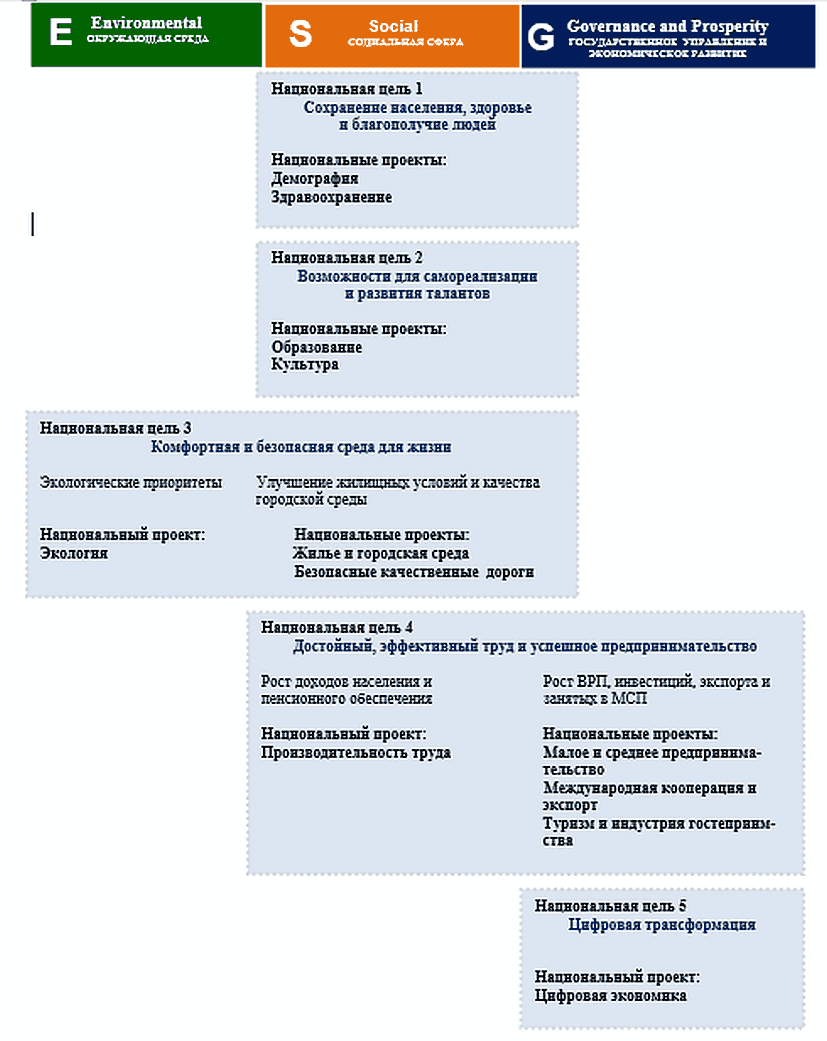 Приложение N 9к Концепции устойчивого развитияЧувашской РеспубликиСИСТЕМА ЦЕЛЕПОЛАГАНИЯВ УПРАВЛЕНИИ УСТОЙЧИВЫМ РАЗВИТИЕМ ЧУВАШСКОЙ РЕСПУБЛИКИ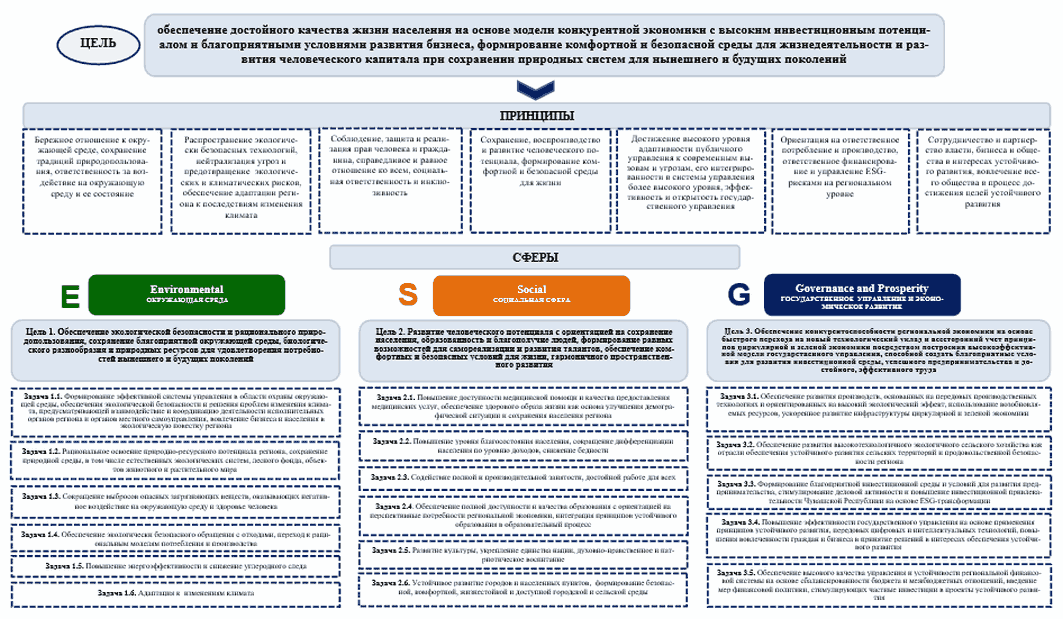 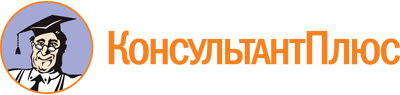 Распоряжение Кабинета Министров ЧР от 13.03.2023 N 231-р
<Об утверждении Концепции устойчивого развития Чувашской Республики>Документ предоставлен КонсультантПлюс

www.consultant.ru

Дата сохранения: 30.06.2023
 ГруппаПравовые акты и документы12ОсновополагающиеУказ Президента Российской Федерации от 1 апреля 1996 г. N 440 "О Концепции перехода Российской Федерации к устойчивому развитию"ОсновополагающиеУказ Президента Российской Федерации от 21 июля 2020 г. N 474 "О национальных целях развития Российской Федерации на период до 2030 года"ОсновополагающиеЕдиный план по достижению национальных целей развития Российской Федерации на период до 2024 года и на плановый период до 2030 года, утвержденный распоряжением Правительства Российской Федерации от 1 октября 2021 г. N 2765-рОсновополагающиеОсновы государственной политики регионального развития Российской Федерации на период до 2025 года, утвержденные Указом Президента Российской Федерации от 16 января 2017 г. N 13ОсновополагающиеСтратегия пространственного развития Российской Федерации на период до 2025 года, утвержденная распоряжением Правительства Российской Федерации от 13 февраля 2019 г. N 207-рОсновополагающиеСтратегия устойчивого развития сельских территорий Российской Федерации на период до 2030 года, утвержденная распоряжением Правительства Российской Федерации от 2 февраля 2015 г. N 151-рОсновополагающиеРаспоряжение Правительства Российской Федерации от 18 ноября 2020 г. N 3024-р о координирующей роли Минэкономразвития России по вопросам развития инвестиционной деятельности и привлечения внебюджетных средств в проекты устойчивого (в том числе зеленого) развития в Российской ФедерацииОсновополагающиеРаспоряжение Правительства Российской Федерации от 14 июля 2021 г. N 1912-р об утверждении целей и основных направлений устойчивого (в том числе зеленого) развития Российской ФедерацииОсновополагающиеПостановление Правительства Российской Федерации от 21 сентября 2021 г. N 1587 "Об утверждении критериев проектов устойчивого (в том числе зеленого) развития в Российской Федерации и требований к системе верификации проектов устойчивого (в том числе зеленого) развития в Российской Федерации"ОсновополагающиеУказ Президента Российской Федерации от 4 ноября 2020 г. N 666 "О сокращении выбросов парниковых газов"Окружающая средаФедеральный закон от 2 июля 2021 г. N 296-ФЗ "Об ограничении выбросов парниковых газов"Окружающая средаСтратегия экологической безопасности Российской Федерации на период до 2025 года, утвержденная Указом Президента Российской Федерации от 19 апреля 2017 г. N 176Окружающая средаСтратегия развития лесного комплекса Российской Федерации до 2030 года, утвержденная распоряжением Правительства Российской Федерации от 11 февраля 2021 г. N 312-рОкружающая средаСтратегия развития промышленности по обработке, утилизации и обезвреживанию отходов производства и потребления на период до 2030 года, утвержденная распоряжением Правительства Российской Федерации от 25 января 2018 г. N 84-рОкружающая средаСтратегия социально-экономического развития Российской Федерации с низким уровнем выбросов парниковых газов до 2050 года, утвержденная распоряжением Правительства Российской Федерации от 29 октября 2021 г. N 3052-рОкружающая средаЭнергетическая стратегия Российской Федерации на период до 2035 года, утвержденная распоряжением Правительства Российской Федерации от 9 июня 2020 г. N 1523-рОкружающая средаПаспорт национального проекта "Экология"Социальная сфераКонцепция государственной миграционной политики Российской Федерации на 2020 - 2025 годы, утвержденная Указом Президента Российской Федерации от 31 октября 2018 г. N 622Социальная сфераСтратегия развития здравоохранения в Российской Федерации на период до 2025 года, утвержденная Указом Президента Российской Федерации от 6 июня 2019 г. N 254Социальная сфераСтратегия государственной культурной политики на период до 2030 года, утвержденная распоряжением Правительства Российской Федерации от 29 февраля 2016 г. N 326-рСоциальная сфераПаспорт национального проекта "Безопасные качественные дороги"Социальная сфераПаспорт национального проекта "Демография"Социальная сфераПаспорт национального проекта "Жилье и городская среда"Социальная сфераПаспорт национального проекта "Здравоохранение"Социальная сфераПаспорт национального проекта "Культура"Социальная сфераПаспорт национального проекта "Образование"Социальная сфераПаспорт национального проекта "Производительность труда и поддержка занятости"Государственное управление и экономическое развитиеУказ Президента Российской Федерации от 4 февраля 2021 г. N 68 "Об оценке эффективности деятельности высших должностных лиц субъектов Российской Федерации и деятельности исполнительных органов субъектов Российской Федерации"Государственное управление и экономическое развитиеСтратегия развития информационного общества в Российской Федерации на 2017 - 2030 годы, утвержденная Указом Президента Российской Федерации от 9 мая 2017 г. N 203Государственное управление и экономическое развитиеСтратегия научно-технологического развития Российской Федерации, утвержденная Указом Президента Российской Федерации от 1 декабря 2016 г. N 642Государственное управление и экономическое развитиеСтратегия экономической безопасности Российской Федерации на период до 2030 года, утвержденная Указом Президента Российской Федерации от 13 мая 2017 г. N 208Государственное управление и экономическое развитиеСтратегия развития агропромышленного и рыбохозяйственного комплексов Российской Федерации на период до 2030 года, утвержденная распоряжением Правительства Российской Федерации от 8 сентября 2022 г. N 2567-рГосударственное управление и экономическое развитиеПаспорт национального проекта "Малое и среднее предпринимательство и поддержка индивидуальной предпринимательской инициативы"Государственное управление и экономическое развитиеПаспорт национального проекта "Международная кооперация и экспорт"Государственное управление и экономическое развитиеПаспорт национального проекта "Наука"Государственное управление и экономическое развитиеПаспорт национального проекта "Туризм и индустрия гостеприимства"Государственное управление и экономическое развитиеПаспорт национального проекта "Цифровая экономика"РейтингМесто региона в рейтингеМесто региона в рейтингеМесто региона в рейтингеРейтинг2020 г.2021 г.2022 г.1234Окружающая средаОкружающая средаОкружающая средаОкружающая средаЗеленый рейтинг-38 место4 местоНациональный экологический рейтинг субъектов Российской Федерации7 место7 место9 местоРейтинг энергодостаточности регионов России29 местоСоциальная сфераСоциальная сфераСоциальная сфераСоциальная сфераРейтинг регионов Российской Федерации по качеству жизни39 место34 местоРейтинг качества жизни российских регионов (АСИ)-8 место16 местоРейтинг субъектов (городов) Российской Федерации по значению "индекс качества городской среды"7 место4 местоДемографический рейтинг регионов России51 место51 место47 местоРейтинг регионов по рынку труда41 место40 местоРейтинг регионов России по приверженности населения здоровому образу жизни23 место21 местоРейтинг Рособрнадзора по качеству образования-34 местоРейтинг регионов по социальной ориентированности бюджетов60 место60 местоГосударственное управление и экономическое развитиеГосударственное управление и экономическое развитиеГосударственное управление и экономическое развитиеГосударственное управление и экономическое развитиеРейтинг регионов России по цифровой зрелости19 местоРейтинг эффективности управления в субъектах Российской Федерации52 место39 местоРейтинг качества осуществления оценки регулирующего воздействия и экспертизы в субъектах Российской Федерациихороший уровеньвысший уровеньвысший уровеньНациональный рейтинг состояния инвестиционного климата в субъектах Российской Федерации38 место13 место17 местоРейтинг регионов России по индексу конкурентоспособности56 место53 место51 местоРейтинг социально-экономического положения субъектов Российской Федерации54 место57 местоРейтинг эффективности реализации промышленной политики28 место26 местоРейтинг регионов по научно-технологическому развитию26 место27 местоРейтинг реализации государственной политики в области энергоэффективности22 место11 место8 местоРейтинг региональных центров поддержки экспорта51 место33 место19 местоРейтинг кредитоспособности регионаruAстабильныйruAстабильныйruAстабильныйОценка качества управления региональными финансамиII степень качества управления региональными финансами (надлежащее качество)II степень качества управления региональными финансами (надлежащее качество)Показатели2020 год2021 год2022 год (оценка)Динамика12345I. Окружающая среда (Environmental)I. Окружающая среда (Environmental)I. Окружающая среда (Environmental)I. Окружающая среда (Environmental)I. Окружающая среда (Environmental)E.1. Обеспеченность качественной питьевой водойE.1. Обеспеченность качественной питьевой водойE.1. Обеспеченность качественной питьевой водойE.1. Обеспеченность качественной питьевой водойE.1. Обеспеченность качественной питьевой водой1.1. Доля населения, обеспеченного качественной питьевой водой из систем централизованного водоснабжения, %79,289,289,2позитивная1.2. Снижение объема отводимых в реку Волгу загрязненных сточных вод, нарастающим итогом, куб. км0,03000,02710,0137позитивная1.3. Прирост мощности очистных сооружений, обеспечивающих нормативную очистку сточных вод, нарастающим итогом, куб. км0,00000,00290,0163позитивнаяE.2. Охрана атмосферного воздухаE.2. Охрана атмосферного воздухаE.2. Охрана атмосферного воздухаE.2. Охрана атмосферного воздухаE.2. Охрана атмосферного воздуха2.1. Объем выбросов загрязняющих атмосферу веществ стационарными и передвижными источниками, тыс. тонн40,241,742,2негативная2.2. Доля уловленных и обезвреженных загрязняющих атмосферу веществ в общем количестве отходящих загрязняющих веществ от стационарных источников, %22,422,722,9нейтральная2.3. Доля выброшенных в атмосферу загрязняющих веществ в общем количестве загрязняющих веществ, отходящих от стационарных источников, %61,964,965,0негативнаяE.3. Отходы производства и потребленияE.3. Отходы производства и потребленияE.3. Отходы производства и потребленияE.3. Отходы производства и потребленияE.3. Отходы производства и потребления3.1. Доля твердых коммунальных отходов (ТКО), направленных на обработку (сортировку), в общей массе образованных ТКО, %43,962,052,2позитивная3.2. Доля направленных на утилизацию отходов, выделенных в результате раздельного накопления и обработки (сортировки) ТКО, в общей массе образованных ТКО, %4,75,12,9негативная3.3. Доля направленных на захоронение ТКО, в том числе прошедших обработку (сортировку), в общем массе образованных ТКО, %95,394,997,1негативная3.4. Доля населения, охваченного услугой по обращению с ТКО, %90,099,999,9позитивнаяE.4. Защита и воспроизводство лесовE.4. Защита и воспроизводство лесовE.4. Защита и воспроизводство лесовE.4. Защита и воспроизводство лесовE.4. Защита и воспроизводство лесов4.1. Рейтинг осуществления переданных полномочий в области лесных отношений4344позитивная4.2. Отношение площади лесовосстановления и лесоразведения к площади вырубленных и погибших лесных насаждений, %111,0162,798,4нейтральная4.3. Доля лесных пожаров, ликвидированных в течение первых суток с момента обнаружения, в общем количестве лесных пожаров, %88,986,7100,0позитивная4.4. Объем незаконной рубки лесных насаждений, куб. м488291,3210,0позитивнаяЕ.5. Энергопотребление и энергоэффективностьЕ.5. Энергопотребление и энергоэффективностьЕ.5. Энергопотребление и энергоэффективностьЕ.5. Энергопотребление и энергоэффективностьЕ.5. Энергопотребление и энергоэффективность5.1. Потребление электрической энергии к ВРП, кВт·ч/млн. рублей484452875300позитивная5.2. Отношение произведенной электроэнергии к потребленной электроэнергии, %-83,485,1позитивнаяE.6. Управление охраной окружающей средыE.6. Управление охраной окружающей средыE.6. Управление охраной окружающей средыE.6. Управление охраной окружающей средыE.6. Управление охраной окружающей среды6.1. Доля расходов консолидированного бюджета Чувашской Республики по статье "Охрана окружающей среды" в общем объеме расходов консолидированного бюджета Чувашской Республики, %1,31,00,5негативная6.2. Доля площадей особо охраняемых природных территорий в общей площади Чувашской Республики, %4,54,54,5нейтральная6.3. Качество окружающей среды, %-91,3100,0позитивнаяII. Социальная сфера (Social)II. Социальная сфера (Social)II. Социальная сфера (Social)II. Социальная сфера (Social)II. Социальная сфера (Social)S.1. ДемографияS.1. ДемографияS.1. ДемографияS.1. ДемографияS.1. Демография1.1. Естественный прирост/убыль на 1 тыс. чел. населения, промилле-6,2-7,8-7,5негативная1.2. Коэффициент миграционного прироста, на 10 тыс. чел. населения-19,8-0,6-позитивная1.3. Доля населения в трудоспособном возрасте, % в общей численности населения на конец года55,556,656,2нейтральная1.4. Численность пенсионеров на 1 января года, следующего за отчетным, на 1 тыс. чел. населения, чел.302,8298,7-нейтральная1.5. Соотношение мужчин и женщин, на 1 тыс. мужчин приходится женщин11361135-нейтральнаяS.2. Здравоохранение и здоровый образ жизниS.2. Здравоохранение и здоровый образ жизниS.2. Здравоохранение и здоровый образ жизниS.2. Здравоохранение и здоровый образ жизниS.2. Здравоохранение и здоровый образ жизни2.1. Ожидаемая продолжительность жизни при рождении, лет71,07071,0нейтральная2.2. Общий коэффициент смертности, число умерших на 1 тыс. чел. населения15,517,015,0позитивная2.3. Младенческая смертность, промилле2,12,62,6нейтральная2.4. Доля граждан, систематически занимающихся физической культурой и спортом, %48,250,252,1позитивная2.5. Уровень обеспеченности граждан спортивными сооружениями исходя из единовременной пропускной способности, %78,684,384,6позитивная2.6. Доля граждан, ежегодно проходящих профилактический медицинский осмотр и (или) диспансеризацию, в общей численности населения, %46,252,856,1позитивная2.7. Доля посещения детьми медицинских организаций с профилактическими целями, %56,656,759,8позитивная2.8. Численность врачей всех специальностей, врачей на 10 тыс. чел.50,651,651,6нейтральная2.9. Число больничных коек, коек на 10 тыс. чел.85,581,481,3нейтральная2.10. Средний объем расходов консолидированного бюджета Чувашской Республики по статье "Здравоохранение", рублей/чел.7437,28703,75273,1нейтральная2.11. Среднедушевой объем расходов консолидированного бюджета Чувашской Республики по статье "Здравоохранение" (без учета средств, предусмотренных на борьбу с COVID-19), рублей/чел.4632,94041,25413,6позитивная2.12. Уровень заболеваемости, число заболеваний на 1 тыс. чел. населения828,1881,0929,6негативнаяS.3. Уровень доходов и занятость населенияS.3. Уровень доходов и занятость населенияS.3. Уровень доходов и занятость населенияS.3. Уровень доходов и занятость населенияS.3. Уровень доходов и занятость населения3.1. Реальная начисленная заработная плата, % к предыдущему году104,3105,399,0нейтральная3.2. Реальные располагаемые денежные доходы, % к соответствующему периоду предыдущего года101,1104,097,6нейтральная3.3. Уровень бедности, % от общей численности населения16,815,915,0позитивная3.4. Расходы на покупку продуктов для домашнего питания и питание вне дома в потребительских расходах домашних хозяйств (по итогам выборочного обследования бюджетов домашних хозяйств), %37,940,6-негативная3.5. Уровень занятости, %56,858,258,5позитивная3.6. Уровень безработицы по методологии Международной организации труда, %6,14,84,7позитивнаяS.4. Образование и культураS.4. Образование и культураS.4. Образование и культураS.4. Образование и культураS.4. Образование и культура4.1. Валовой коэффициент охвата дошкольным образованием, % от численности детей в возрасте 1 - 6 лет84,686,286,2позитивная4.2. Доступность дошкольного образования для детей в возрасте от 1,5 до 3 лет, %89,389,3100,0позитивная4.3. Доля обучающихся в муниципальных общеобразовательных организациях, занимающихся во вторую (третью) смену, в общей численности обучающихся, %9,09,814,5негативная4.4. Численность студентов, обучающихся по программам бакалавриата, специалитета, магистратуры, студентов на 10 тыс. чел. населения285343345позитивная4.5. Доля детей в возрасте от 5 до 18 лет, охваченных дополнительным образованием, %75,080,080,7позитивная4.6. Среднедушевой объем расходов консолидированного бюджета Чувашской Республики по статье "Образование", рублей/чел.17240,920363,421520,5позитивная4.7. Число посещений культурных мероприятий, тыс. единиц8629,015838,017873,8позитивная4.8. Увеличение обращений к цифровым ресурсам, раз1,21,32,3позитивная4.9. Эффективность системы выявления, поддержки и развития способностей и талантов у детей и молодежи, %-42,043,0позитивная4.10. Условия для воспитания гармонично развитой и социально ответственной личности, %-45,046,0позитивная4.11. Уровень образования, %-73,773,9нейтральнаяS.5. Комфортные условия жизни и безопасностьS.5. Комфортные условия жизни и безопасностьS.5. Комфортные условия жизни и безопасностьS.5. Комфортные условия жизни и безопасностьS.5. Комфортные условия жизни и безопасность5.1. Ввод в действие квартир, квартир на 1 тыс. чел.7,27,67,7позитивная5.2. Общая площадь жилых помещений, приходящаяся в среднем на одного жителя, кв. м28,829,629,7позитивная5.3. Число семей (включая одиночек), получивших жилые помещения и улучшивших жилищные условия за год, от общего числа семей, состоявших на учете в качестве нуждающихся в жилых помещениях, %1,32,12,2позитивная5.4. Доля семей (включая одиночек), состоявших на учете в качестве нуждающихся в жилых помещениях (на конец года), от общего числа семей (включая одиночек), %13,512,912,8позитивная5.5. Количество граждан, расселенных из не пригодного для проживания жилищного фонда (нарастающим итогом), тыс. чел.0,2460,3190,380позитивная5.6. Доля автомобильных дорог регионального и межмуниципального значения, соответствующих нормативным требованиям, %46,743,344,8нейтральная5.7. Доля дорожной сети городских агломераций, находящейся в нормативном состоянии, %68,673,0-позитивная5.8. Индекс качества городской среды, баллов188199208позитивная5.9. Доля городов с благоприятной средой в общем количестве городов, %56,067,067,0позитивная5.10. Число преступлений, ед. на 100 тыс. чел.1071,41040,4-позитивная5.11. Смертность в результате дорожно-транспортных происшествий, ед. на 100 тыс. чел.10,110,4-нейтральнаяS.6. ИнклюзивностьS.6. ИнклюзивностьS.6. ИнклюзивностьS.6. ИнклюзивностьS.6. Инклюзивность6.1. Доля граждан, занимающихся добровольческой (волонтерской) деятельностью, %-3,88,3позитивная6.2. Доля молодежи, задействованной в мероприятиях по вовлечению в творческую деятельность, %33,00--нейтральная6.3. Доля студентов, вовлеченных в клубное студенческое движение, %30,00--нейтральная6.4. Доля трудоустроенных инвалидов в общей численности инвалидов трудоспособного возраста, %0,20,20,2нейтральная6.5. Среднедушевой объем расходов консолидированного бюджета Чувашской Республики по статье "Социальная политика", рублей/чел.15711,216397,817248,5позитивнаяIII. Государственное управление и экономическое развитие (Governance and Prosperity)III. Государственное управление и экономическое развитие (Governance and Prosperity)III. Государственное управление и экономическое развитие (Governance and Prosperity)III. Государственное управление и экономическое развитие (Governance and Prosperity)III. Государственное управление и экономическое развитие (Governance and Prosperity)G.1. Эффективность управления и цифровизацияG.1. Эффективность управления и цифровизацияG.1. Эффективность управления и цифровизацияG.1. Эффективность управления и цифровизацияG.1. Эффективность управления и цифровизация1.1. Цифровая зрелость органов государственной власти субъектов Российской Федерации, органов местного самоуправления и организаций в сфере здравоохранения, образования, городского хозяйства и строительства, общественного транспорта, подразумевающая использование ими отечественных информационно-технологических решений, %-50,060,0позитивная1.2. Доля домашних хозяйств, имеющих широкополосный доступ к информационно-телекоммуникационной сети "Интернет", %80,084,086,0позитивная1.3. Доля органов государственной власти, органов местного самоуправления и государственных внебюджетных фондов, подключенных к информационно-телекоммуникационной сети "Интернет", %100,0100,0100,0нейтральная1.4. Доля массовых социально значимых услуг, доступных в электронном виде, %100,0позитивная1.5. Доля расходов консолидированного бюджета Чувашской Республики на общегосударственные вопросы, %4,64,55,3позитивная1.6. Рейтинг качества проведения оценки регулирующего воздействия в субъектах Российской ФедерациихорошийвысшийвысшийпозитивнаяG.2. Антикоррупционная деятельностьG.2. Антикоррупционная деятельностьG.2. Антикоррупционная деятельностьG.2. Антикоррупционная деятельностьG.2. Антикоррупционная деятельность2.1. Зарегистрировано преступлений по статье 285 Уголовного кодекса Российской Федерации (злоупотребление должностными полномочиями), ед. на 10 тыс. чел.0,140,31-нейтральная2.2. Раскрываемость преступлений коррупционной направленности, %94,1100-позитивнаяG.3. Инвестиционный климат и поддержка бизнесаG.3. Инвестиционный климат и поддержка бизнесаG.3. Инвестиционный климат и поддержка бизнесаG.3. Инвестиционный климат и поддержка бизнесаG.3. Инвестиционный климат и поддержка бизнеса3.1. Среднегодовой темп роста (индекс роста) физического объема инвестиций в основной капитал, за исключением инвестиций инфраструктурных монополий (федеральные проекты) и бюджетных ассигнований федерального бюджета, %80,6104,5 <*>88,3нейтральная3.2. Объем инвестиций в основной капитал, % к соответствующему периоду предыдущего года (в сопоставимых ценах)81,1104,0 <*>85,0нейтральная3.3. Объем инвестиций в основной капитал за счет всех источников финансирования на душу населения, тыс. рублей45,953,151,4позитивная3.4. Объем инвестиций в основной капитал к валовому региональному продукту, %16,017,616,2нейтральная3.5. Число субъектов малого и среднего предпринимательства, включая индивидуальных предпринимателей и самозанятых, % к предыдущему году112,8120,5132,3позитивная3.6. Доля занятых в сфере малого и среднего предпринимательства, включая индивидуальных предпринимателей, в общей численности населения, %13,314,214,8позитивная3.7. Количество субъектов малого и среднего предпринимательства, самозанятых граждан, получивших поддержку в рамках национального проекта "Малое и среднее предпринимательство и поддержка индивидуальной предпринимательской инициативы", тыс. чел.10,915,619,7позитивнаяНаименование проектаСрок реализацииОтветственный исполнительСтоимость проектаЭффект123451. Межотраслевая экосистема "Агропрорыв"2022 - 2030 гг.Минсельхоз Чувашииобщий объем финансирования - 12123,0 млн. рублей, в том числе федеральный бюджет - 7201,1 млн. рублей, республиканский бюджет Чувашской Республики - 72,7 млн. рублей, внебюджетные инвестиции - 4849,2 млн. рублейк 2030 году:5,56 тыс. новых рабочих мест в агропромышленном комплексе Чувашской Республики;более 12 млрд. рублей инвестиций, привлеченных в сельское хозяйство Чувашской Республики, из них 4,8 млрд. рублей - внебюджетные инвестиции;рост объема выпуска сельскохозяйственной продукции свыше 43%;рост среднемесячной заработной платы 66,7%в том числе по проектам:1.1. Создание передового научно-лабораторного комплекса, включающего в себя лаборатории геномной селекции2022 - 2030 гг.Минсельхоз Чувашииобщий объем финансирования - 1955,3 млн. рублей, в том числе федеральный бюджет - 1161,5 млн. рублей, республиканский бюджет Чувашской Республики - 11,7 млн. рублей, внебюджетные инвестиции - 782,1 млн. рублейк 2030 году снижение зависимости от импортного племенного скота до 55%1.2. Строительство высокотехнологичного племрепродуктора второго порядка по производству 10 млн. штук инкубационного яйца в год2022 - 2030 гг.Минсельхоз Чувашииобщий объем финансирования - 8799,0 млн. рублей, в том числе федеральный бюджет - 5226,6 млн. рублей, республиканский бюджет Чувашской Республики - 52,8 млн. рублей, внебюджетные инвестиции - 3519,6 млн. рублейк 2030 году снижение импорта инкубационного яйца до 80%1.3. Создание научно-производственного агротехнопарка по интенсивному производству и глубокой переработке овощей и картофеля2022 - 2030 гг.Минсельхоз Чувашииобщий объем финансирования - 703,9 млн. рублей, в том числе федеральный бюджет - 418,1 млн. рублей, республиканский бюджет Чувашской Республики - 4,2 млн. рублей, внебюджетные инвестиции - 281,6 млн. рублейк 2030 году снижение зависимости от импортного картофеля до 55%1.4. Создание производственно-технологической инфраструктуры для интенсификации хмелеводства с последующим значительным снижением импортозависимости2022 - 2030 гг.Минсельхоз Чувашииобщий объем финансирования - 664,8 млн. рублей, в том числе федеральный бюджет - 394,9 млн. рублей, республиканский бюджет Чувашской Республики - 4,0 млн. рублей, внебюджетные инвестиции - 265,9 млн. рублейк 2030 году обеспечение пивоваренной промышленности хмелем на 30%2. Волга - экологический прорыв. Регион ESG2022 - 2024 гг.Минприроды Чувашииобщий объем финансирования - 62,0 млн. рублей, в том числе федеральный бюджет - 18,6 млн. рублей, республиканский бюджет Чувашской Республики - 18,6 млн. рублей, внебюджетные инвестиции - 24,8 млн. рублейк 2023 году:создание карбонового полигона;изучение углеродного баланса в экосистемах, разработка технологии мониторинга стока и эмиссии углерода, методики расчета углеродного баланса для различных типов территорий.к 2030 году:создание научно-исследовательского кластера;улучшение экологического состояния Чебоксарского водохранилища;175 новых рабочих мест;86 млн. рублей привлеченных внебюджетных инвестиций3. Международный центр креативной цифровой экономики2022 - 2024 гг.Минцифры Чувашииобщий объем финансирования - 1,0 млрд. рублей, в том числе внебюджетные инвестиции - 1,0 млрд. рублейк 2030 году:300 новых рабочих мест;1 млн. рублей привлеченных внебюджетных инвестиций4. Создание особой экономической зоны промышленно-производственного типа "Новочебоксарск"2022 - 2024 гг.Минэкономразвития Чувашииобщий объем финансирования - 1423,3 млн. рублей, в том числе республиканский бюджет Чувашской Республики - 1419,0 млн. рублей, внебюджетные инвестиции - 4,3 млн. рублейк 2025 году:более 1 тыс. новых рабочих мест в химической, деревообрабатывающей, пищевой и смежных высокотехнологичных отраслях;более 13 млрд. рублей привлеченных внебюджетных инвестиций5. Многоликая Чувашия - дорогами тысячелетий2022 - 2030 гг.Минэкономразвития Чувашииобщий объем финансирования - 6980,0 млн. рублей, в том числе федеральный бюджет - 2710,0 млн. рублей, республиканский бюджет Чувашской Республики - 30,0 млн. рублей, внебюджетные инвестиции - 4240,0 млн. рублейк 2030 году:23,4 тыс. новых рабочих мест;около 7 млрд. рублей инвестиций, привлеченных в развитие туристической инфраструктуры Чувашской Республики, из них 4,2 млрд. рублей - внебюджетные инвестиции;рост турпотока до 1 млн. человек6. Чебоксарский агломерационный кластер2023 - 2035 гг.Минстрой Чувашииобщий объем финансирования - 45100,0 млн. рублей, в том числе республиканский бюджет Чувашской Республики - 25,0 млн. рублей, внебюджетные инвестиции - 45075,0 млн. рублейк 2035 году:строительство многоквартирных домов в жилых районах на территории города Чебоксары ("Новый город", "Солнечный", "Университет", "Радужный", "Премьер", "Акварель", "Грязевская стрелка", "Олимп"), в городе Новочебоксарске (1, 8, 9 микрорайоны Западного жилого района), в Чебоксарском районе (жилые районы "Пригородный", "Спутник"), малоэтажная застройка в Мариинско-Посадском, Моргаушском, Цивильском и Чебоксарском муниципальных округах общей площадью более 8150 тыс. кв. метров;более 22 млн. рублей привлеченных инвестицийSW- высокие позиции региона в национальных экологических рейтингах- рост доли населения, обеспеченного качественной питьевой водой- невысокие объемы выбросов загрязняющих атмосферу веществ стационарными и передвижными источниками, невысокий комплексный индекс загрязнения атмосферы- участие в пилотных проектах по созданию экологической инфраструктуры- развитие инфраструктуры в сфере обращения с отходами, полный охват населения услугами по обращению с твердыми коммунальными отходами- формирование экологической инфраструктуры на основе внедрения инновационных разработок в области эффективного хозяйствования- создание кластера рециклинга сырья и отходов- высокий уровень лесовосстановления, сокращение доли лесных пожаров в первые сутки- системность работы по формированию экологической культуры, воспитанию и экологическому образованию населения- наличие плана адаптации к изменениям климата (I этап), концепции развития системы обращения с твердыми коммунальными отходами- деформация и разрушение береговой зоны водных объектов, подтопление селитебных территорий- неудовлетворительное состояние гидротехнических сооружений- недостаточный уровень развития инфраструктуры водоочистных сооружений- ниже среднего уровня по стране доля уловленных и обезвреженных загрязняющих атмосферу веществ- нехватка современных полигонов для захоронения, рекуперации твердых коммунальных отходов, дефицит финансирования и сложность привлечения инвесторов- относительно низкий уровень внедрения безотходных технологий- нехватка квалифицированных кадров в лесной отрасли при отсутствии профильных образовательных организаций на территории республики- энергодефицитность, нехватка собственных генерирующих мощностей, старение и ухудшение состояния электрических сетейOT- переход к экономике замкнутого цикла- наличие ФГБУ "Центр лабораторного анализа и технических измерений по Приволжскому федеральному округу" на территории республики- развитие экотуризма- высокая обеспеченность водными ресурсами- сохранение биологического разнообразия, повышение эффективности регулирования численности объектов животного мира и водных биологических ресурсов- развитие инфраструктуры газовых и электрозаправочных станций- консолидация объектов электросетевого хозяйства региона- переход на электротранспорт- цифровизация- переход на органические удобрения, средства защиты при экологичном производстве- создание экокластеров для бизнеса- использование инструментов устойчивого финансирования и механизмов государственно-частного партнерства- задержка предоставления субсидий из федерального бюджета и республиканского бюджета Чувашской Республики- сложность привлечения инвесторов в сферы обращения с отходами, очистки воды, энергообеспечения- отток квалифицированных кадров из республики, старение кадров, нехватка молодых специалистов- снижение показателей качества окружающей среды- угрозы изменения климата- экологические проблемы из-за накопления отходов 4-го класса опасностиSW- широкий спектр предоставляемых медицинских услуг, высокая локализация высокотехнологичной медицинской помощи- снижение коэффициентов общей и младенческой смертности- системность работы по информированию населения о здоровом образе жизни, рост приверженцев здорового образа жизни- высокий уровень цифровизации отраслей социальной сферы- значительный охват массовыми профилактическими скринингами здоровья (осмотры и диспансеризация)- высокий уровень обеспеченности спортивными объектами- рост доступности дошкольного образования- высокий уровень качества образования- функционирование эффективной системы дополнительного образования детей- организация подготовки и переподготовки специалистов исходя из потребностей рынка труда на существующей базе организаций профессионального образования- стабильное финансовое обеспечение отраслей образования, здравоохранения- наличие сформированной сети учреждений культуры, рост посещаемости культурных мероприятий- эффективность системы выявления, поддержки и развития способностей и талантов у детей и молодежи- положительный опыт развития молодежного предпринимательства- рост числа благоустроенных общественных территорий, городов с благоприятной средой- рост ввода в действие жилья, объема благоустроенного жилья- высокая эффективность управления аварийным и ветхим жилищным фондом- широкий спектр социальных услуг, предоставляемых населению- рост реальной заработной платы темпами выше, чем в среднем по стране, снижение уровня бедности- снижение уровня безработицы- сохранение естественной и миграционной убыли населения- неравный доступ к медицинской помощи на селе и в городской местности- высокий уровень заболеваемости- высокий уровень нагрузки на врачей, дефицит медицинского персонала, отток в другие регионы медицинских работников- низкая ответственность граждан за сохранение и укрепление своего здоровья- отток абитуриентов в другие города для поступления в организации высшего образования- наличие второй смены в общеобразовательных организациях- сокращение количества загородных организаций отдыха и оздоровления детей- низкий уровень информатизации учреждений культурно-досугового типа- высокая степень физического износа значительного количества объектов культурного наследия (руинированных)- недостаточность внедрения инновационных культурных проектов- кадровая проблема всех отраслей социальной сферы- недостаточность бюджетных средств на оказание гражданам государственной поддержки в приобретении жилья- низкая доля автомобильных дорог, отвечающих нормативным требованиям- относительно низкие показатели среднедушевых доходов на фоне российских показателей, относительно высокий уровень бедности- высокий износ материально-технической базы учреждений социального обслуживания, образовательных организаций- недостаточная доступность для инвалидов объектов инфраструктуры, недостаточность развития инклюзивной среды;- несоответствие ряда зданий и помещений организаций социального обслуживания действующим санитарным нормам и правилам- высокая дотационность республиканского бюджета Чувашской Республики и местных бюджетов- отсутствие частных инвесторов, заинтересованных в развитии объектов спортивной инфраструктуры- высокое число дорожно-транспортных происшествий в регионеOT- наличие медицинских образовательных организаций на территории республики- наличие федеральных медицинских центров на территории республики- наличие медицинских организаций негосударственной и частной систем здравоохранения, участвующих в системе обязательного медицинского страхования- развитие социальной инфраструктуры, модернизация материально-технической базы, использование цифровых технологий- наличие федеральных образовательных организаций высшего образования на территории республики- наличие негосударственных образовательных организаций, участвующих в реализации программ среднего профессионального образования за счет средств республиканского бюджета Чувашской Республики- возрастающие требования родительской общественности к системе образования- развитие механизма выявления, сопровождения и поддержки одаренных детей, их творческой самореализации, совершенствование системы поддержки детского и юношеского творчества- рост количества оборудованных площадок для проведения концертных и театральных мероприятий- активизация продвижения региональных культурных продуктов за пределы региона- вовлечение населения в активную социокультурную деятельность, реализация творческих инициатив- грантовая поддержка общественных инициатив- вовлечение в туристский оборот объектов культуры, спорта- развитие информатизации отраслей социальной сферы- развитие инженерной и социальной инфраструктуры в районах жилой застройки- расширение видов государственной поддержки жилищного строительства- растущая популярность участия жителей региона в массовых спортивных мероприятиях- использование инструментов устойчивого финансирования и механизмов государственно-частного партнерства- возможности использования инструментов социального финансирования- повышение доли лиц пожилого возраста в общей численности населения- отток трудоспособного населения из региона, старение кадров- возрастание доли платных услуг в совокупных объемах деятельности организаций здравоохранения- усиление неравенства в доступе к медицинской помощи- ухудшение общей эпидемиологической ситуации в мире, массовое распространение заболеваний, увеличение случаев травм и отравлений- конкуренция со стороны интернет-среды, предоставляющей свободный доступ к культурным продуктам- снижение уровня платежеспособности населения- культивирование чуждых менталитету российской нации духовных ценностей, внедрение деструктивных жизненных приоритетов, целей и задач, стоящих перед отдельной личностью и обществом в целом- инфляционные риски- сокращение объемов федерального финансирования на реализацию национальных проектов и федеральных проектов- недоступность объектов спортивной инфраструктуры при общеобразовательных организациях для массовых занятий физической культурой и спортом- слабая спортивная инфраструктура в составе дворовых площадок, особенно в жилых микрорайонах, построенных до 2010 годаSW- политическая стабильность, сильные позиции Главы Чувашской Республики в рейтингах- высокая открытость органов власти- обеспеченность деятельности органов власти информационными системами, создание единого ситуационного аналитического центра, единой цифровой платформы управления данными- наличие полной системы региональных документов стратегического планирования, значительный охват целей устойчивого развития региональными проектами и программами- действие регионального плана адаптации к изменениям климата- фокус на цифровизацию региона и органов власти, в том числе реализация региональной стратегии цифровой трансформации- высокий уровень "цифровой зрелости"- полный перевод массовых социально значимых услуг в электронный вид, высокая степень их использования- высокие позиции в Национальном рейтинге состояния инвестиционного климата- развитая система поддержки инвесторов- заключение СПИК 2.0- создание особой экономической зоны, получение федерального финансирования на открытие 5 частных технопарков- реализация индивидуальной программы социально-экономического развития региона- функционирование индустриальных парков и территории опережающего социально-экономического развития- полноценная инфраструктура поддержки малого и среднего предпринимательства (МСП)- рост объемов финансовой поддержки малого и среднего предпринимательства- доступность господдержки МСП- существенный рост числа самозанятых- запуск господдержки молодежного предпринимательства, социального бизнеса- высокая результативность поддержки МСП- надлежащее качество управления региональными финансами, открытость бюджетных данных- низкий уровень рисков для бюджета- в стратегии регионального развития не учтены риски изменения климата, иные аспекты ESG-повестки- нехватка квалифицированных управленческих кадров- недостаточная эффективность цифрового межведомственного взаимодействия, разрозненность форматов цифровых данных- недостаточный масштаб развития IT-сектора в экономике региона- дефицит профессиональных IT-кадров- недостаточное финансирование проектов информатизации- нехватка инвестиционных площадок с подготовленной инфраструктурой- недостаточные инвестиции в экономику региона как из внешних, так и из внутренних источников- сложности в решении земельных и строительных вопросов, вопросов подключения к инженерным сетям- финансовая ограниченность реализации перспективных проектов регионального развития, в том числе проектов фронтальной стратегии- отсутствие современной логистической инфраструктуры- отсутствие частных инвесторов, заинтересованных в создании и развитии объектов инфраструктуры- низкая активность органов местного самоуправления по привлечению инвесторов- недостаточность применения инструментов государственно-частного партнерства- отток специалистов в регионы с более высоким экономическим развитием и оплатой труда- неравномерность развития субъектов МСП- высокие риски ведения бизнеса, нехватка собственных средствOT- благоприятная инвестиционная среда в регионе, расширение пакета преференций для инвестирования- внедрение регионального инвестиционного стандарта 2.0- использование возможностей цифровизации власти, отраслей экономики- внедрение долгосрочной повестки устойчивого развития- использование инструментов устойчивого финансирования и механизмов государственно-частного партнерства- запуск особой экономической зоны, создание и запуск частных технопарков, индустриальных парков- комплексная реновация и технологическая модернизация производственных объектов с соблюдением экологических и иных ESG-стандартов- рост поступления собственных доходов в консолидированный бюджет Чувашской Республики- вовлечение субъектов МСП в сферы деятельности крупных национальных компаний - кооперация субъектов МСП- политическая, финансовая и экономическая нестабильность в мире, недружественные действия ряда стран, в первую очередь стран Европейского союза, по отношению к России (введение санкций)- зависимость экономики республики от внешней конъюнктуры- существенное возрастание конкуренции среди регионов России в привлечении инвестиций и размещении на своих территориях новых производств- нестабильность институциональной среды- сокращение объема и мер федеральной поддержки- рост дотационности региона, изменения законодательства Российской Федерации, способствующие росту расходной части консолидированного бюджета Чувашской Республики- недостаточная информационная безопасность обработки и хранения конфиденциальных данных, сбой критической информационной системы или сервиса, несанкционированный доступ к информационным системам и/или сервисам- угроза критического отказа информационной инфраструктуры, а также нарушения нормального доступа в цифровую среду или работы цифровых устройств